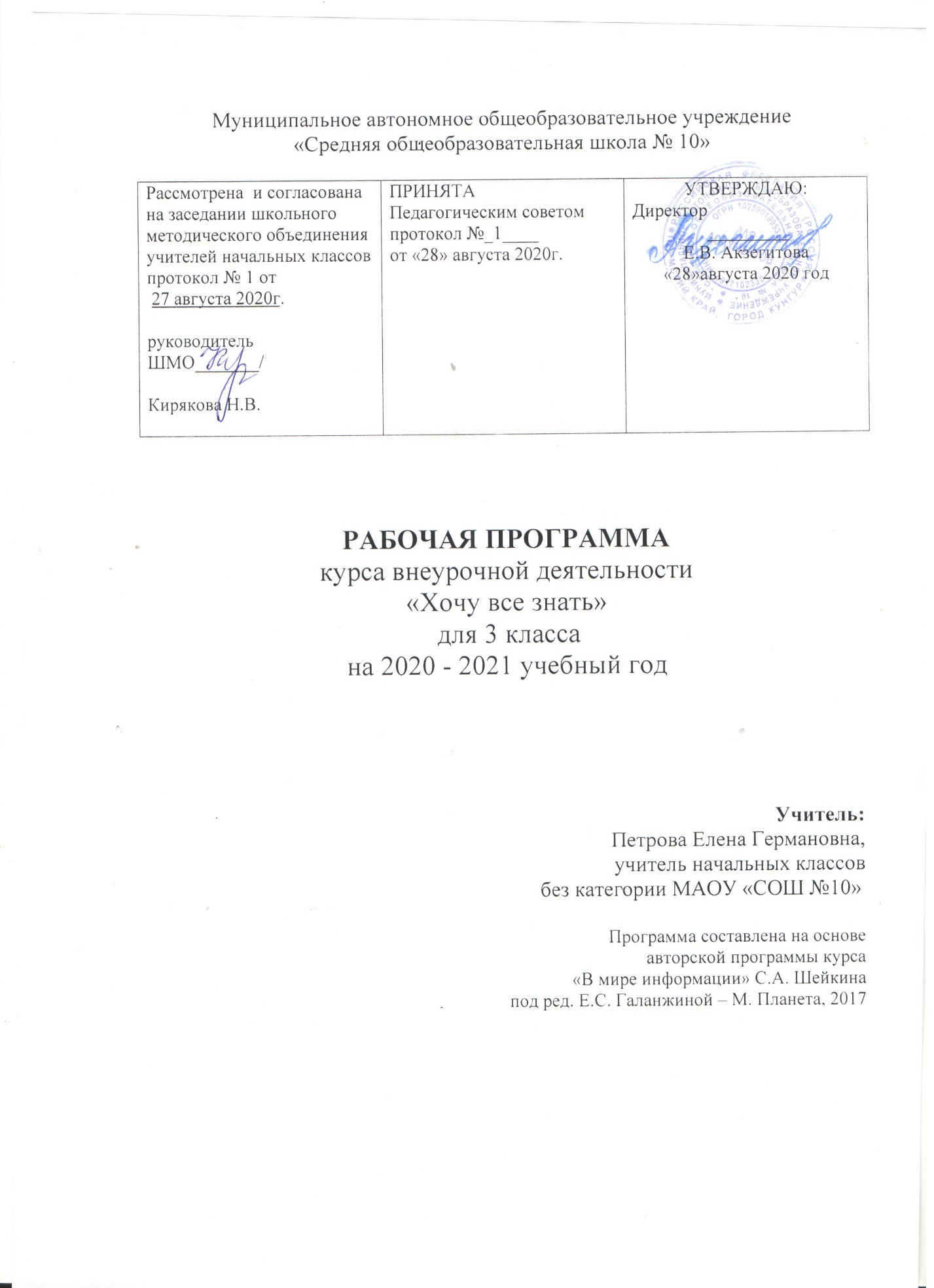 ПОЯСНИТЕЛЬНАЯ ЗАПИСКА(Хочу все знать)	Класс – 3 «К»Количество часов - 34 часа в годВсего - 34, в неделю - 1Рабочая программа соответствует Федеральному государственному образовательному стандарту НОО и составлена на основе авторской программы курса «В мире информации. Работаем с информационными источниками» С.А. Шейкина под редакцией Е.С. Галанжиной. Нормативные документы, обеспечивающие реализацию программыФедеральный закон Российской Федерации «Об образовании в Российской Федерации» (от 29.12.2012 № 273-ФЗ). Рабочая тетрадь: В мире информации. Работаем с информационными источниками. 3 класс: Тетрадь для обучающихся / Автор-составитель С.А. Шейкина; под редакцией Е.С. Галанжиной. - М.: Планета, 2017.Методическое пособие для учителя: В мире информации. Работаем с              информационными источниками. 3 класс.   Программа внеурочной 	деятельности / Автор- составитель С.А. Шейкина; 	под редакцией Е.С. Галанжиной. - М.: Планета, 2017.ПРИКАЗ МИНИСТЕРСТВА ПРОСВЕЩЕНИЯ РОССИЙСКОЙ ФЕДЕРАЦИИ (МИНПРОСВЕЩЕНИЯ РОССИИ) от 28 декабря 2018 г. № 345 «О федеральном перечне учебников, рекомендуемых к использованию при реализации имеющих государственную аккредитацию образовательных программ начального общего, основного общего, среднего общего образования»Учебный план МАОУ «СОШ №10» г. Кунгура   на 2020-2021 учебный год.ПОЯСНИТЕЛЬНАЯ ЗАПИСКА(Чтение с увлечением)	Класс – 3 «К»Количество часов - 34 часа в годВсего - 34, в неделю - 1Рабочая программа соответствует Федеральному государственному образовательному стандарту НОО и составлена на основе авторской программы курса «Чтение с увлечением» М. В. БурякНормативные документы, обеспечивающие реализацию программыФедеральный закон Российской Федерации «Об образовании в Российской Федерации» (от 29.12.2012 № 273-ФЗ).Буряк М.В., Карышева Е.Н. Рабочая тетрадь к курсу «Чтение с увлечением. По страницам добрых книг». 3 класс. – М.: Планета, 2018.Буряк М.В., Карышева Е.Н. Методические разработки занятий с электронным приложением. – М.: Планета, 2016.ПРИКАЗ МИНИСТЕРСТВА ПРОСВЕЩЕНИЯ РОССИЙСКОЙ ФЕДЕРАЦИИ (МИНПРОСВЕЩЕНИЯ РОССИИ) от 28 декабря 2018 г. № 345 «О федеральном перечне учебников, рекомендуемых к использованию при реализации имеющих государственную аккредитацию образовательных программ начального общего, основного общего, среднего общего образования»Учебный план МАОУ «СОШ №10» г. Кунгура   на 2020-2021 учебный год.ПОЯСНИТЕЛЬНАЯ ЗАПИСКА(Умелые ручки)	Класс – 3 «К»Количество часов - 34 часа в годВсего - 34, в неделю – 1Программа кружка «Умелые ручки» разработана на основе Примерной программы по внеурочной деятельности начального общего образования в соответствии с требованиями ФГОС. Нормативные документы, обеспечивающие реализацию программыФедеральный закон Российской Федерации «Об образовании в Российской Федерации» (от 29.12.2012 № 273-ФЗ). Планирование составлено на основе сборника программ «Организация внеурочной деятельности в начальной школе»ПРИКАЗ МИНИСТЕРСТВА ПРОСВЕЩЕНИЯ РОССИЙСКОЙ ФЕДЕРАЦИИ (МИНПРОСВЕЩЕНИЯ РОССИИ) от 28 декабря 2018 г. № 345 «О федеральном перечне учебников, рекомендуемых к использованию при реализации имеющих государственную аккредитацию образовательных программ начального общего, основного общего, среднего общего образования»Учебный план МАОУ «СОШ №10» г. Кунгура   на 2020-2021 учебный год.ПОЯСНИТЕЛЬНАЯ ЗАПИСКА(Хочу все знать)Программа курса внеурочной деятельности «В мире информации. Работаем с информационными источниками» разработана для учащихся третьего класса в соответствии с требованиями Федерального государственного образовательного стандарта начального общего образования и учитывает возрастные, общеучебные и психологические особенности младшего школьника.Одной из главных задач реформы общеобразовательной и профессиональной школы является повышение качества образования и воспитания учащихся. Наряду с уроком - основной формой учебного процесса - в начальных классах школ все большее значение приобретает внеурочная работа.Данная программа представляет собой один из возможных вариантов нетрадиционного решения остро возникшей в настоящее время проблемы качественного улучшения обучения и развития учащихся уже в начальной школе, способствует глубокому и прочному овладению изучаемым материалом, повышению информационной грамотности, привитию навыков самостоятельной работы.Актуальность программы заключается в том, что знания и умения, приобретённые при изучении предлагаемого материала в начальной школе, помогут младшим школьникам увереннее чувствовать себя в информационном поле окружающей их жизни и станут опорой, фундаментом обучения в старших классах общеобразовательных учреждений.В то же время в начальной школе работа с различными видами информации является основой развития у учащихся познавательных действий. В первую очередь логических, включая и знаково-символические, а также таких, как планирование (цепочки действий по шагам), систематизация и структурирование знаний, преобразование информации, моделирование, дифференциация существенных и несущественных условий, аксиоматика, формирование элементов системного мышления.Одним из главных лозунгов новых стандартов второго поколения является формирование компетентностей ребёнка по освоению новых знаний, умений, навыков, способностей, поэтому новизна программы состоит в том, что курс «В мире информации. Работаем с информационными источниками» дополняет и расширяет знания, которые школьники уже имеют, и позволяет использовать полученные знания на практике.Основной целью изучения интегрированного курса «В мире информации. Работаем с информационными источниками» является создание условий для формирования информационных компетенций обучающихся и развития у школьников информационной грамотности: способности решать учебные и практические задачи на основе сформированных универсальных учебных действий, работать с информацией, представленной в виде сплошных и несплошных текстов, таблиц, диаграмм, графиков, кластеров и другой инфографики.Программа определяет ряд задач:•        содействовать формированию мыслительных навыков: умению ставить вопросы, обобщать, выделять часть из целого, устанавливать закономерности, делать умозаключения;•        способствовать формированию информационно-коммуникационных компетенций учащихся;•        формировать универсальные учебные действия познавательного, логического, знаково-символического, регулятивного и коммуникативного характера;•        создавать необходимые условия для проявления творческой индивидуальности каждого ученика;•создавать условия для развития у детей познавательных интересов, формировать стремление ребенка к размышлению и поиску.Решение названных задач обеспечит осознанное поведение в окружающем детей мире и личностную заинтересованность в расширении знаний.Особенностью построения программы «В мире информации. Работаем с информационными источниками» является то, что в неё включено большое количество заданий на развитие логического и пространственного мышления, памяти, внимания. Задания способствуют становлению у детей познавательных процессов и формированию творческих способностей.Педагогическая целесообразность программы объясняется формированием приёмов умственной деятельности: анализа, синтеза, сравнения, классификации, аналогии и обобщения.Программа выражает целевую направленность на развитие и совершенствование познавательного процесса, способствует формированию у школьников умений работать с различными информационными источниками, а именно: учит обобщать материал, рассуждать, обоснованно делать выводы, доказывать и т.д.Характерной особенностью программы является занимательность изложения и практическая направленность материала.Программа имеет уровневое построение. Каждая новая тема по сложности превосходит предыдущую и опирается на ее содержание.Позиция педагога, проводящего внеурочное занятие, неоднозначна. Учитель выступает в качестве информатора, инструктора, организатора, аналитика, советника, консультанта, равноправного участника, наблюдателя.Значительное внимание уделяется формированию у учащихся осознанных и прочных навыков работы с инфографикой и несплошными текстами, но вместе с тем программа предполагает и доступное детям обобщение материала, понимание общих способов действий, лежащих в основе работы с информационными объектами.В соответствии с требованиями ФГОС основной начальной школы, организация деятельности в рамках данной программы способствует формированию ценностных ориентиров в личностной, познавательной, регулятивной, коммуникативной сферах:•        в личностной - готовность к реализации творческого потенциала в предметно-продуктивной деятельности, формирование образа мира, готовность открыто выражать и отстаивать своё мнение, развитие готовности к самостоятельным действиям и принятию ответственности за их результаты;•        в социальной - освоение основных социальных ролей, норм и правил;•        в познавательной - развитие символического, логического, творческого мышления, продуктивного воображения, формирование научной картины мира;•        в коммуникативной - формирование компетентности в общении, овладение навыками конструктивного поведения.В соответствии с целями и задачами формирования информационной компетентности, представленными в стандартах второго поколения начального общего образования, были выделены следующие показатели и критерии диагностики информационной компетентности учащихся третьего класса.1.        Работа с источниками информации:•        знание того, какие источники информации существуют;•        умение использовать различные источники информации;•        умение найти нужный источник информации не только в учебных задачах, но и в реальной жизненной ситуации.2.        Обработка и представление результатов:•        умение выделять недостоверные и сомнительные элементы;•        умение находить альтернативную и дополнительную информацию;•        умение обобщать, сравнивать и противопоставлять данные, интерпретировать полученную информацию, выносить суждение по рассматриваемой теме и аргументировать его;•        умение описать и представить результаты своей работы.Принципы проведения занятий1.        Безопасность. Создание атмосферы доброжелательности.2.        Преемственность. Каждый следующий этап базируется на уже сформированных навыках.3.        Сочетание статичного и динамичного положения детей.4.        Рефлексия. Совместное обсуждение понятого на занятии.Программа курса «В мире информации. Работаем с информационными источниками» позволяет реализовать внеурочную деятельность по направлениям: «Общеинтеллектуальное», «Общекультурное», «Социальное».СОДЕРЖАНИЕ ПРОГРАММЫСплошные текстыТекст как информационный объект. Понимание прочитанного текста. Понимание на слух информации, содержащейся в представленном тексте, определение основной мысли текста, передача его содержания по вопросам. Выборочное чтение с целью нахождения необходимого материала. Нахождение информации, заданной в тексте в явном виде. Формулирование простых выводов на основе информации, содержащейся в тексте. Интерпретация и обобщение содержащейся в тексте информации. Анализ информации с целью выделения существенных и несущественных признаков.КластерыКластер как информационный объект. Информация, представленная в явном и неявном виде. Ключевые слова. Создание простейшей информационной модели. Составление кластера на основе прочитанного текста. Преобразование информации из одной формы в другую.ТаблицыТаблица как информационный объект. Поиск информации, необходимой для решения учебной или практической задачи. Внесение данных в таблицу. Сходства и различия в информации, представленной в явном и неявном видах. Определение достаточности или недостаточности данных для выполнения учебного и практического задания. Ранжирование данных по указанным признакам. Соотнесение информации, представленной в таблице, с жизненной ситуацией. Определение значимой информации для выполнения учебной задачи. Преобразование информации из одной формы в другую. Анализ информации с целью выделения существенных и несущественных признаков.ДиаграммыДиаграмма как информационный объект. Легенда диаграммы. Разнообразие диаграмм: столбчатые, линейные, круговые, гистограммы. Построение диаграмм по образцу. Анализ и интерпретация информации на диаграмме. Самостоятельное построение диаграмм разного вида. Преобразование информации из одной формы в другую. Практическое применение диаграмм в жизни. Анализ информации с целью выделения существенных и несущественных признаков.ГрафикиГрафик как информационный объект. Сбор и представление информации, связанной со счётом (пересчётом), измерением величин; фиксирование, анализ полученной информации. Построение простейших графиков. Преобразование информации из одной формы в другую. Практическое приме-нение графиков в жизни.ИнфографикаИнфографика как информационный объект. Виды инфографики: афиша, объявление, входной билет, проездной билет, листовка, ценник в магазине, пиктограммы, плакат, вывески, рисунки (несплошные тексты). Анализ и обобщение представленной информации. Оценка и, в случае необходимости, коррекция собственных действий по решению учебной задачи. Создание собственного информационного графического объекта. Интерпретация данных, изображенных на рисунке. Преобразование информации из одной формы в другую. Анализ информации с целью выделения существенных и несущественных признаков.Исследовательская (групповая) работаОсознание цели и ситуации устного общения в группе. Адекватное восприятие звучащей речи. Выбор языковых средств в соответствии с целями и условиями общения для эффективного решения коммуникативной задачи. Практическое овладение диалогической формой речи. Овладение умениями начать, поддержать, закончить разговор, привлечь внимание и т.п. Практическое овладение устными монологическими высказываниями в соответствии с учебной задачей. Выражение собственного мнения, его аргументация. Доказательство собственной точки зрения с опорой на текст или собственный опыт. Участие в коллективном обсуждении: умение отвечать на вопросы, выступать по теме, слушать выступления товарищей, дополнять ответы по ходу беседы, используя текст. Привлечение справочных и иллюстративно- изобразительных материалов.ПЛАНИРУЕМЫЕ РЕЗУЛЬТАТЫ ОСВОЕНИЯ ПРОГРАММЫВ результате освоения программы курса внеурочной деятельности «В мире информации. Работаем с информационными источниками» ученики третьего класса приобретут общие навыки работы с информацией и будут способны:-        оценивать потребность в дополнительной информации;-        определять возможные источники информации и способы её поиска;-        осуществлять поиск информации в словарях, справочниках, энциклопедиях, библиотеках, Интернете;-        получать информацию из наблюдений, при обобщении;-        анализировать полученные сведения, выделяя признаки и их значения, определяя целое и части, применяя свёртывание информации и представление её в наглядном виде (таблицы, схемы, диаграммы);-        организовывать информацию тематически, упорядочивать по различным основаниям;-        наращивать свои собственные знания, сравнивая, обобщая и систематизируя полученную информацию и имеющиеся знания, обновляя представления о причинно-следственных связях;-        создавать свои информационные объекты (сообщения, графические работы);-        использовать информацию для построения умозаключений; использовать информацию для принятия решений.Планируемыми результатами изучения курса внеурочной деятельности «В мире информации. Работаем с информационными источниками» являются следующие личностные и метапредметные результаты.Личностные:-        умение определять и высказывать под руководством педагога самые простые, общие для всех людей правила поведения при сотрудничестве (этические нормы);-        умение в предложенных педагогом ситуациях общения и сотрудничества делать выбор (при поддержке других участников группы и педагога), как поступить.МетапредметныеРегулятивные:-        способность принимать и сохранять учебную цель и задачу;-        планировать реализацию учебной задачи (в том числе во внутреннем плане);-        контролировать и оценивать свои действия, вносить соответствующие коррективы в их выполнение;-        определять и формулировать цель деятельности;-        работать по предложенному плану;-        уметь отличать правильно выполненное задание от выполненного неправильно;-        совместно с учителем и другими учениками давать эмоциональную оценку деятельности товарищей.Познавательные:-        использовать знаково-символические средства, в том числе моделирование;-        владеть широким спектром логических действий и операций, включая общие приемы решения задач;-        ориентироваться в своей системе знаний: отличать новое от уже известного;-        делать предварительный отбор источников информации: ориентироваться в потоке информации;-        перерабатывать полученную информацию: сравнивать и группировать объекты;-        преобразовывать информацию из одной формы в другую.Коммуникативные:-        адекватно передавать информацию и выражать свои мысли в соответствии с поставленными задачами и отображать предметное содержание и условия деятельности в речи;-        доносить свою позицию до других: оформлять свою мысль в устной и письменной речи (на уровне одного предложения или небольшого текста);-        слушать и понимать речь других;-        совместно договариваться о правилах работы в группе;-        учиться выполнять различные роли в группе (лидера, исполнителя, критика).В результате изучения курса внеурочной деятельности «В мире информации. Работаем с информационными источниками» третьеклассники:-        приобретут навыки работы с содержащейся в текстах информацией (в процессе чтения литературных, учебных, научно-познавательных текстов, соответствующих возрасту);-        научатся использовать различные виды чтения: ознакомительное, изучающее, поисковое - и выбирать нужный вид чтения в соответствии с целью чтения;-        составлять на основании текста небольшое монологическое высказывание в устной или письменной форме;-        научатся самостоятельно организовывать поиск информации, нужной для решения практической или учебной задачитаПояснительная записка(Чтение с увлечением)Программа курса внеурочной деятельности «Чтение с увлечением. По страницам добрых книг» составлена на основе Федерального государственного стандарта начального общего образования (2010 года).Одной из главных задач реформы общеобразовательной и профессиональной школы является повышение качества образования  и воспитания учащихся. Наряду с уроком – основной формой учебного процесса – в начальных классах все большее значение приобретает внеурочная работа.Программа реализуется во внеурочной деятельности обучающихся первой ступени обучения в рамках общеинтеллектуального направления и рассчитана на детей 8-9 лет.Программа представляет собой интеграцию предметов «Литературное чтение» и «Русский язык» (развитие речи) и является одним из возможных вариантов нетрадиционного решения остро возникшей в настоящее время проблемы качественного улучшения , развития и воспитания учащихся уже в начальной школе, способствует глубокому и прочному овладению изучаемым материалом, повышению читательской культуры, привитию навыков самостоятельной работы.Актуальность программы обуславливается потребностью общества в развитии духовно-нравственных, эстетических качеств личности; формировании социально активной  творческой личности, способной понимать общечеловеческие ценности с помощью произведений о детях  и их взаимоотношениях друг с другом и с взрослыми. Произведения имеют огромное воспитательное значение. Они помогают усвоить высокие нравственные принципы людей. Одним из главных лозунгов новых стандартов второго поколения является формирование компетентностей ребёнка по освоению новых знаний, умений, навыков, способностей, поэтому новизна программы состоит в том, что курс «Чтение с увлечением. По страницам добрых книг» способствует формированию читательской компетентности третьеклассников, развивает их образное мышление, обогащает речь. Содержание занятий призвано расширить творческий потенциал детей, обогатить их словарный запас, сформировать нравственные чувства, т.к. именно в начальной школе закладывается фундамент творческой личности, закрепляются нравственные нормы поведения в обществе, формируется духовность.Педагогическая целесообразность данного курса обусловлена возрастными особенностями третьеклассников, их разносторонними интересами, любознательностью, увлечённостью, инициативностью.Основными целями изучения интегрированного курса «Чтение с увлечением. По страницам добрых книг» являются:формирование у детей нравственных качеств личности, оценивание героев произведения, размышление над мотивами, обстоятельствами, последствиями поступков персонажей, освоение идеи произведения;формирование познавательного интереса к предметам литературного чтения и русского языка через задания творческого и занимательного характера;создание условий для интеллектуального и языкового развития обучающихся.Программа определяет ряд задач:совершенствовать навыки чтения обучающихся;формировать мотивацию чтения младших школьников, развивать их устойчивый  и осознанный интерес к чтению детских произведений;знакомить обучающихся с детской книгой как явлением культуры;формировать читательские умения, расширять читательский кругозор;формировать основы читательской культуры;вырабатывать привычку к осознанному чтению, умению применять в процессе самостоятельного чтения все знания, умения и навыки, полученные на уроках литературного чтения и русского языка (развитие речи);способствовать формированию информационной культуры обучающихся через различные виды заданий работы с текстами;развивать воображение, литературно-творческие способности третьеклассников;развивать устную и письменную речь младших школьников;совершенствовать коммуникативные навыки;создавать необходимые условия для проявления творческой индивидуальности каждого ученика;формировать стремление ребёнка к рассуждению и поиску.Решение названных задач обеспечит осознание младшими школьниками универсальности литературоведческих знаний, а также личностную заинтересованность в их расширении.Особенностями построения программы «Чтение с увлечением. По страницам добрых книг» является то, что  в процессе воспитания и привития интереса к чтению осуществляется комплексное воздействие на интеллектуальную, эмоциональную сферы ребёнка. Каждое занятие включает работу по формированию читательских умений и расширению читательского  кругозора. Кроме того, у детей формируются нравственные знания и чувства: любовь, сопереживание, жалость, доброта, забота, чуткость и др.Характерной особенностью программы является занимательность материала либо по содержанию, либо по форме.Позиция педагога, проводящего внеурочное занятие, неоднозначна. Учитель выступает в качестве информатора, инструктора, организатора, аналитика, советника, консультанта, равноправного участника.Отбор детской литературы для чтения производился по следующим критериям:все литературные произведения должны отвечать программным  требованиям литературного чтения для детей младшего школьного возраста;все используемые произведения входят в круг детского чтения и могут использоваться в процессе самостоятельного чтения.Основными характерными при реализации данной программы формами являются комбинированные занятия, которые состоят из теоретической и практической частей, причём большее количество времени занимает практическая часть.При проведении занятий традиционно используются три формы работы:демонстрационная, когда обучающиеся слушают объяснения педагога и наблюдают за демонстрационным экраном;фронтальная, когда обучающиеся одновременно работают под управлением педагога;самостоятельная, когда обучающиеся выполняют индивидуальные задания в течение части занятия ил нескольких занятий.Обучение носит деятельностный и развивающий характер. В ходе занятий обучающиеся осваивают следующие виды внеурочной деятельности:познавательная деятельность;игровая деятельность;художественно-эстетическая деятельность.Занятия проходят во внеурочное время, 1 раз в неделю. Продолжительность курса определена из расчёта 34 часа (по 1 часу в неделю).Принципы проведения занятийБезопасность. Создание атмосферы доброжелательности.Преемственность.Каждый следующий этап базируется на уже сформированных навыках.Сочетание статичного и динамичного положения детей.Учетвозрастных особенностей.Сочетание индивидуальных и групповых форм работы.Связь теории с практикой.Доступность и наглядность.Включение в активную жизненную позицию.Рефлексия. Совместное обсуждение понятого на занятиях.Для реализации программного содержания используются учебные средства:Буряк М.В., Карышева Е.Н. Рабочая тетрадь к курсу «Чтение с увлечением. По страницам добрых книг». 3 класс. – М.: Планета, 2018.Буряк М.В., Карышева Е.Н. Методические разработки занятий с электронным приложением. – М.: Планета, 2016.Учебно-тематический планСодержание программыРассказы и сказка В.Осеевой (3 ч)Отомстила. (1 ч)Почему? (1 ч)Волшебная иголочка (сказка) (1 ч) Рассказы Н.Артюховой (10 ч)Подружки. (1 ч)Три копухи. (1 ч)Камень. (1 ч)Строгая бабушка. (1 ч)Большая берёза. (1 ч)Мяу. (1 ч)Фарфоровые шаги. (1 ч)Совесть заговорила. (1 ч)Кролик и репутация. (1 ч)Новые соседи. (1 ч)Рассказы Л.Воронковой (2 ч)Что сказала бы мама? (1 ч)Ласковое слово. (1 ч)Рассказы Е.Пермяка (4 ч)Чужая калитка. (1 ч)Надёжный человек. (1 ч)Обманное озеро. (1 ч)Славка. (1 ч)Рассказы и сказки В.Драгунского (2 ч)Сверху вниз, наискосок! (1 ч)Надо иметь чувство юмора.( 1 ч)Рассказы и сказки Н.Носова (7 ч)Леденец. (1 ч)Про репку. (1 ч)Карасик.( 1 ч)Клякса.( 1 ч)Прятки. (1 ч)Замазка. (1 ч)Про тигра.( 1 ч)Рассказ А.Гайдара (1 ч)Совесть. (1 ч)Рассказы М.Зощенко( 4 ч)Трусишка Вася. (1 ч)Показательный ребёнок. (1 ч)Лёля и Минька.  Бабушкин подарок.( 1 ч)Лёля и Минька.  Не надо врать.( 1 ч)Итоговое занятие (1 ч)Конкретные предметные результаты и основные виды учебной деятельности прописаны к каждому произведению в календарно-тематическом планировании.Работа с информациейПредставление информации в виде предметных картинок и сюжетных рисунков.Рекомендации для учителяПри подготовке к занятиям дети дома предварительно знакомятся с текстом произведения.К каждому занятию прилагается текст произведения, по которому написан конспект. Учитель может при необходимости этот файл распечатать.Курс «Чтение с увлечением. По страницам добрых книг» является интегрированным. На каждом занятии используются задания, которые можно разделить на четыре блока:предметный блок;блок по развитию речи;воспитательный блок;занимательный блок.Виды деятельности обучающихся при выполнении заданий предметного блока (включены задания на отработку знаний по литературному чтению и русскому языку (развитию речи)):называть автора произведения;записывать название произведения;определять тему произведения;составлять вопросы по содержанию рассказа;понимать содержание произведений и отвечать на вопросы;формулировать письменные ответы на вопросы;восстанавливать сюжетную линию произведения.Виды деятельности обучающихся при выполнении заданий блока по развитию речи:восстанавливать порядок плана;восстанавливать цитатный план;дополнять план произведения;называть героев рассказа;составлять план произведения;составлять картинный план;выбирать сюжет, к которому относится рисунок;отвечать на вопросы текста;дополнять предложения из текста и вписывать пропущенные слова (в кроссворде);собирать из слов предложения;записывать значения слов, пословиц и фразеологизмов;находить и подбирать слова-синонимы;подбирать свои заголовки к рассказам;определять ключевые слова в произведении;восстанавливать предложения.Виды деятельности обучающихся при выполнении заданий воспитательного  блока (включены задания на духовно-нравственное развитие):определять смысл пословиц;выбирать из пословиц те, которые соответствуют идейному пониманию рассказа;давать характеристику герою, определять его качества характера;анализировать чувства героев на протяжении всего рассказа;анализировать поступки героев рассказов и делать вывод о том, какие действия являются положительными, какие отрицательными;определять главную мысль произведения;подбирать слова – ассоциации к предложенным словам;определять тему и содержание произведения;описывать героев, используя слова для справок;определять качества героя, используя описание из текста.Виды деятельности обучающихся при выполнении заданий занимательного  блока:разгадывать кроссворды;заполнять кроссворд, используя слова для справок;вписывать предметы, изображённые на рисунке;разгадывать анаграммы;читать и отгадывать зашифрованные загадки и пословицы;составлять из слов пословицы;составлять из  предложенного слова новые слова;читать слова наоборот;разгадывать слова по указанным номерам букв.Планируемые результаты освоения курса «Чтение с увлечением. По страницам добрых книг»Программа обеспечивает достижение третьеклассниками следующих личностных, метапредметных и предметных результатов.Личностные результаты:формирование средствами литературных произведений целостного взгляда на мир;воспитание духовно-нравственных качеств, художественно-эстетического вкуса, эстетических потребностей, ценностей на основе опыта чтения произведений для детей;формирование нравственных качеств и эмоционально-нравственной отзывчивости, понимания и сопереживания чувствам других людей;осознание значимости чтения для своего дальнейшего развития;восприятие литературного произведения как особого вида искусства;формирование осознанного  уважительного и доброжелательного отношения к другому человеку, его мнению; готовность и способность вести диалог с другими людьми и достигать в нём взаимопонимания.Метапредметные результаты:Регулятивные универсальные учебные действия:овладение способностью принимать и сохранять цели и задачи учебной деятельности, вести поиск средств её осуществления;освоение способов решения проблем творческого и поискового характера;формирование умения планировать, контролировать и оценивать учебные действия в соответствии с поставленной задачей и условиями её реализации, определять наиболее эффективные способы достижения результата;учиться высказывать своё предположение (версию) на основе работы с материалом;учиться работать по предложенному учителем плану.Познавательные универсальные учебные действия:овладение логическими действиями анализа, синтеза, обобщения; установления причинно-следственных связей, построения рассуждений;овладение навыками смыслового чтения в соответствии с целями и задачами;активное использование речевых средств для решения познавательных задач;находить ответы в тексте, иллюстрациях;делать выводы в результате совместной работы класса и учителя;овладение базовыми предметными и межпредметными понятиями, отражающими существенные связи и отношения между предметами и процессами.Коммуникативные универсальные учебные действия:готовность слушать собеседника и вести диалог признавать различные точки зрения и право каждого иметь и излагать своё мнение и аргументировать свою точку зрения и оценку событий;осознанное построение речевого высказывания в соответствиями с задачами коммуникации и составление текстов в устной и письменной формах;активное использование речевых средств для решения коммуникативных задач;оформлять свои мысли в устной и письменной форме (на уровне предложения или небольшого текста);слушать и понимать речь других;учиться работать в паре, группе;выполнять различные роли (лидера, исполнителя);умение сотрудничать с педагогом и сверстниками при решении различных задач, принимать на себя ответственность за результаты своих действий.Предметные результаты:понимание литературы как средства сохранения и передачи духовных  и нравственных ценностей и традиций, принятых в семье, обществе;умение использовать простейшие виды анализа различных текстов: устанавливать причинно-следственные связи и определять главную мысль произведения, работать с планом произведения;осознание значимости чтения для личного развития; формирование первоначальных этических представлений, понятий о доброте, заботе, формирование потребности в систематическом чтении;достижение необходимого для продолжения образования уровня читательской компетентности, общего речевого развития, анализа  текстов с использованием элементарных литературоведческих понятий;понимание роли чтения, участие в обсуждении содержания текстов, обоснование нравственной оценки поступков героев.Ожидаемые результаты освоения программыВ результате изучения курса «Чтение с увлечением. По страницам добрых книг» обучающиеся получат возможность:закрепить умение работать с книгой;закрепить умение работать с текстом;проявить интерес к книге;расширить читательский кругозор;заинтересовать родителей и стимулировать их активно участвовать в развитии познавательных способностей у своих детей.обучающиеся закрепят умения:называть автора произведения;записывать название произведения;определять тему произведения;составлять вопросы по содержанию рассказа;понимать содержание произведений и отвечать на вопросы ;формулировать письменные ответы на вопросы ;восстанавливать сюжетную линию произведения;восстанавливать порядок плана;восстанавливать цитатный план;дополнять план произведения;называть героев рассказа;составлять план произведения;составлять картинный план;выбирать сюжет,  к которому относится рисунок;отвечать на вопросы текста;дополнять предложения из текста и вписывать пропущенные слова (в кроссворде);собирать из слов предложения;записывать значения слов, пословиц и фразеологизмов;находить и подбирать слова-синонимы;подбирать свои заголовки к рассказам;определять ключевые слова в произведении;восстанавливать предложения;определять смысл пословиц;выбирать из пословиц те, которые соответствуют идейному пониманию рассказа;давать характеристику герою, определять его качества характера;анализировать чувства героев на протяжении всего рассказа;анализировать поступки героев рассказов и делать вывод о том, какие действия являются положительными, какие отрицательными;определять главную мысль произведения;подбирать слова – ассоциации к предложенным словам;определять тему и содержание произведения;описывать героев, используя слова для справок;определять качества героя, используя описание из текста.разгадывать кроссворды;заполнять кроссворд, используя слова для справок;вписывать предметы, изображённые на рисунке;разгадывать анаграммы;читать и отгадывать зашифрованные загадки и пословицы;составлять из слов пословицы;составлять из  предложенного слова новые слова;читать слова наоборот;разгадывать слова по указанным номерам букв.В качестве воспитательного результата внеурочной деятельности выступает непосредственное духовно-нравственное приобретение ребёнка благодаря его  участию в том или ином виде деятельности. Происходит это в процессе рассуждения детей о том, что нужно быть трудолюбивым, отзывчивым, чутким, внимательным, поступать по совести, быть добрым, доброжелательным к окружающим людям и готовы прийти на помощь.Влияние (последствие) того или иного духовно-нравственного приобретения на процесс развития личности будет производить стойкий воспитательный эффект.На занятиях используются следующие формы контроля.Текущий – позволяет определить динамику индивидуального уровня продвижения обучающихся, результаты которого фиксируются учителем на каждом занятии в «Индивидуальных картах успешности». По окончании всего  курса учитель имеет возможность с помощью данных карт отследить уровень сформированности компетентностей каждого учащегося по освоению новых знаний, умений, навыков, способностей.Итоговый – представлен в виде заданий на итоговом занятии. По окончании всего курса обучающиеся заполняют в рабочей тетради «Лист самооценивания», который позволяет каждому ученику оценит себя, определить умения, которыми он овладел в результате изучения курса «Чтение с увлечением. По страницам добрых книг».Самооценка – фиксируется учеником в рабочей тетради в конце каждого занятия и отражает определение границ своего «знания - незнания».Календарно- тематическое планированиеПояснительная записка(Умелые ручки)Программа внеурочной деятельности «Умелые ручки» реализует художественно-эстетическое направление во внеурочной деятельности. Программа разработана для занятий с учащимися в соответствии с требованиями ФГОС начального общего образования.Актуальность выбора определена следующими факторами:Творчество – создание на основе того, что есть, того, чего еще не было. Это индивидуальные психологические особенности ребёнка, которые не зависят от умственных способностей и проявляются в детской фантазии, воображении, особом видении мира, своей точке зрения на окружающую действительность. При этом уровень творчества считается тем более высоким, чем большей оригинальностью характеризуется творческий результат.Детский досуг - это своеобразный потенциал общества завтрашнего дня, ибо именно от того, как человек научится организовывать свой досуг в детские годы, зависит наполненность всей его дальнейшей жизни.Наибольшие возможности для развития творческих способностей детей младшего школьного возраста предоставляет образовательная область «Технология». Однако, по базисному учебному плану на изучение курса «Технология» отводится всего 1 час в неделю. Этого явно недостаточно для развития детского творчества. Улучшить ситуацию можно за счет проведения кружковой работы.Внеурочная деятельность «Умелые ручки» развивает творческие способности – процесс, который пронизывает все этапы развития личности ребёнка, пробуждает инициативу и самостоятельность принимаемых решений, привычку к свободному самовыражению, уверенность в себе.Данная программа позволяет создать условия для самореализации личности ребёнка, выявить и развить творческие способности. Важная роль отводится формированию культуры труда: содержанию в порядке рабочего места, экономии материалов и времени, планированию работы, правильному обращению с инструментами, соблюдению правил безопасной работы.Цель программы - воспитывать интерес и любовь к ручному творчеству, вовлекать детей в активную творческую деятельность, сформировать навыки и умения работы с материалами различного происхождения; обучить изготавливать поделки из различных материалов.Задачи:-научить детей основным техникам изготовления поделок;-развить у детей внимание к их творческим способностям и закрепить его в процессе индивидуальной и коллективной творческой деятельности;-воспитывать трудолюбие, бережное отношение к окружающим, самостоятельность и аккуратность;-привить интерес к народному искусству;-обучить детей специфике технологии изготовления поделок с учетом возможностей материалов;-организовать участие детей в выставках, конкурсах, фестивалях детского творчества.Связь содержания программы внеурочной деятельности с учебными предметами.Связь занятий «Умелые ручки», с содержанием обучения по другим предметам обогащает занятия внеурочной деятельности и повышает заинтересованность учащихся. Поэтому программой предусматриваются тематические пересечения с такими дисциплинами, как математика (построение геометрических фигур, разметка циркулем, линейкой и угольником, расчет необходимых размеров и др.), окружающий мир (создание образов животного и растительного мира), технология (работа с разными материалами и др.), изобразительное искусство (применение фантазии, выдумки, развитие художественно-эстетического вкуса и др.), краеведение (изучение обычаев народа, обработка льна, шерсти и др.)Активная работа внеурочной деятельности способствует воспитанию эстетической культуры и трудолюбия учащихся, расширению их политехнического кругозора, развитию способности воспринимать и чувствовать прекрасное. Занимаясь на занятиях, ребята смогут углубить знания и умения по интересующему их делу и применить в общественно полезном труде в школе и дома.Система развивающего обучения, ориентирующая на уровень ближайшего развития детей, способствует освоению школьниками как опорного учебного материала (исполнительская компетентность), так и выполнению заданий повышенной сложности в режиме дифференциации требований к обучающимся.Каждое занятие, как правило, включает теоретическую часть и практическое выполнение задания. Теоретические сведения — это объяснение нового материала, информация познавательного характера, общие сведения о предмете изготовления. Практические работы включают изготовление, оформление поделок, отчет о проделанной работе. Отчет о проделанной работе позволяет научить ребенка последовательности в работе, развить навыки самоконтроля.  Занятия заинтересовывают и увлекают ребят своей необычностью, возможностью применять выдумку, фантазию, осуществлять поиск разных приемов и способов действий, творчески общаться друг с другом, Ребята овладевают умением многократно подбирать и комбинировать материалы, целесообразно его использовать, учатся постигать технику, секреты народных мастеров. А это в конечном итоге способствует художественно-творческому развитию школьников, формированию желания заниматься интересным и полезным трудом.Особенности реализации программы:Внеурочная деятельность «Умелые ручки» проводится во второй половине дня. Местом проведения занятий может быть кабинет технологии, кабинет начальных классов, библиотека, культурно-оздоровительный центр села.Программа предусматривает проведение занятий в различной форме:- по количеству детей, участвующих на занятии в работе: коллективная, групповая, индивидуальная;- по особенностям коммуникативного взаимодействия: практическое занятие, беседа, рассказ, игра, самооценка и самоконтроль, взаимооценка и взаимоконтроль;- по дидактической цели: вводное занятие, практические занятия, комбинированные формы занятий.На занятиях используются презентации, книги, иллюстрации, современное техническое оборудование в виде интерактивной доски.При выполнении работ на творческое воображение ребенок стоит перед необходимостью создать собственный образ и воплотить его в изделии. Педагог может показать несколько образцов не для точного подражания, а как варианты выполнения задания. Следует подчеркнуть, что художественной деятельности на занятиях придается особое значение как эффективному средству развития воображения и эстетического чувства детей.На занятиях дети знакомятся с терминами, обозначающими технику изготовления изделий (аппликация, мозаика, оригами и т. д.). Овладение этими терминами, как и названиями операций, свойств материалов, будет важным вкладом в развитие речи детей.Особое внимание на занятиях уделяется беседам. В беседах должны найти отражение следующие вопросы: историческое развитие декоративно-прикладного искусства и художественных промыслов, основанных на народном искусстве и национальных традициях. Такие беседы не только способствуют эстетическому воспитанию, но вызывают интерес к изучению культуры родного края, его традиций и обычаев.Место программы внеурочной деятельности в учебном плане.Программа внеурочной деятельности «Умелые ручки» рассчитана для проведения занятий во второй половине дня. Продолжительность обучения 1 учебный год. Занятие проводится 1 раз в неделю, продолжительность занятий 1,5 час. Количество часов за год: 34 часа.Планируемые результаты освоения обучающимися программы внеурочной деятельности«Умелые ручки» обучающиеся должны знать:название и назначение материалов – бумага, ткань, пластилин;название и назначение ручных инструментов и приспособлений: ножницы, кисточка для клея, игла, наперсток;правила безопасности труда и личной гигиены при работе с указанными инструментами. обучающиеся должны уметь:правильно организовать свое рабочее место, поддерживать порядок во время работы;соблюдать правила безопасности труда и личной гигиены;анализировать под руководством учителя изделие (определять его назначение, материал из которого оно изготовлено, способы соединения деталей, последовательность изготовления);экономно размечать материалы с помощью шаблонов, сгибать листы бумаги вдвое, вчетверо, резать бумагу и ткань ножницами по линиям разметки, соединять детали из бумаги с помощью клея, шить стежками «через край», «петельный шов».Личностные универсальные учебные действияУ обучающегося будут сформированы:интерес к новым видам прикладного творчества, к новым способам самовыражения;познавательный интерес к новым способам исследования технологий и материалов;адекватное понимание причин успешности/неуспешности творческой деятельности.Обучающийся получит возможность для формирования:внутренней позиции на уровне понимания необходимости творческой деятельности, как одного из средств самовыражения в социальной жизни;устойчивого интереса к новым способам познания.Регулятивные универсальные учебные действияОбучающийся научится:планировать свои действия;осуществлять итоговый и пошаговый контроль;адекватно воспринимать оценку учителя;различать способ и результат действия.Обучающийся получит возможность научиться:проявлять познавательную инициативу;самостоятельно находить варианты решения творческой задачи.Коммуникативные универсальные учебные действияУчащиеся смогут:допускать существование различных точек зрения и различных вариантов выполнения поставленной творческой задачи;учитывать разные мнения, стремиться к координации при выполнении коллективных работ;формулировать собственное мнение и позицию;договариваться, приходить к общему решению;соблюдать корректность в высказываниях;задавать вопросы по существу;контролировать действия партнёра.Обучающийся получит возможность научиться:учитывать разные мнения и обосновывать свою позицию;владеть монологической и диалогической формой речи;осуществлять взаимный контроль и оказывать партнёрам в сотрудничестве необходимую взаимопомощь.Познавательные универсальные учебные действияОбучающийся научится:высказываться в устной и письменной форме;анализировать объекты, выделять главное;осуществлять синтез (целое из частей);проводить сравнение, классификацию по разным критериям;устанавливать причинно-следственные связи;строить рассуждения об объекте.Обучающийся получит возможность научиться:осуществлять расширенный поиск информации в соответствии с исследовательской задачей с использованием ресурсов библиотек и сети Интернет;осознанно и произвольно строить сообщения в устной и письменной форме;использованию методов и приёмов художественно-творческой деятельности в основном учебном процессе и повседневной жизни.Качества личности, которые могут быть развиты у обучающихся в результате занятий по предложенной программе:развивать образное мышление, воображение, интеллект, фантазию, техническое мышление, творческие способности;расширять знания и представления о традиционных и современных материалах для прикладного творчества;познакомиться с новыми технологическими приёмами обработки различных материалов;использовать ранее изученные приёмы в новых комбинациях и сочетаниях;познакомиться с новыми инструментами для обработки материалов или с новыми функциями уже известных инструментов;совершенствовать навыки трудовой деятельности в коллективе;оказывать посильную помощь в дизайне и оформлении класса, школы, своего жилища;сформировать навыки работы с информацией.Подведение итогов осуществляется в виде проведения выставок, участия в различных конкурсах, награждения лучших поощрительными призами, грамотами. Изделия используются для подарков родителям, близким, друзьям.Тематический план. В программу внеурочной деятельности «Умелые ручки» входит ряд разделов «Работа с пластическими материалами», «Работа с тканью», «Работа с природным материалом», «Работа с бумагой и картоном» «Работа с тканью» «Текстильные материалы». В начале учебного года проводятся ознакомительные занятия для детей с целью формирования интереса к изготовлению поделок из различных материалов. В конце учебного года проводится выставка детских работ с целью подведения итогов реализации программы.Каждое занятие, как правило, включает теоретическую часть и практическое выполнение задания. Теоретические сведения — это объяснение нового материала, информация познавательного характера, общие сведения о предмете изготовления. Практические работы включают изготовление, оформление поделок, отчет о проделанной работе. Отчет о проделанной работе позволяет научить ребенка последовательности в работе, развить навыки самоконтроля. 3 классСодержание программыДля занятий объединяются учащиеся, проявляющие достаточно устойчивый, длительный интерес к конкретным видам практической трудовой деятельности: конструированию и изготовлению изделий, выполнению практических работ. Детям предлагаются художественно-технические приемы изготовления простейших изделий, доступных для младших школьников объектов труда.Содержание программы представлено различными видами трудовой деятельности (работа с бумагой, тканью, работа с природным материалом, работа с бросовым материалом и т.д.) и направлена на овладение школьниками необходимыми в жизни элементарными приемами ручной работы с разными материалами, изготовление игрушек, различных полезных предметов для школы и дома.По каждому виду труда программа содержит примерный перечень практических и теоретических работ.Работа с пособиями представит детям широкую картину мира прикладного творчества, поможет освоить разнообразные технологии в соответствии с индивидуальными предпочтениями.Занятия художественной практической деятельностью по данной программе решают не только задачи художественного воспитания, но и более масштабные – развивают интеллектуально-творческий потенциал ребёнка. Освоение множества технологических приёмов при работе с разнообразными материалами в условиях простора для свободного творчества помогает детям познать и развить собственные способности и возможности, создаёт условия для развития инициативности, изобретательности, гибкости мышления.Важным направлением в содержании программы является духовно-нравственное воспитание младшего школьника. На уровне предметного воспитания создаются условия для воспитания:патриотизма: через активное познание истории материальной культуры и традиций своего и других народов;трудолюбия, творческого отношения к учению, труду, жизни;ценностного отношения к прекрасному, формирования представления об эстетических ценностях;ценностного отношения к природе, окружающей среде;ценностного отношения к здоровью (освоение приёмов безопасной работы с инструментами, понимание детьми необходимости применения экологически чистых материалов, организация здорового созидательного досуга).Наряду с реализацией концепции духовно-нравственного воспитания, задачами привития младшим школьникам технологических знаний, трудовых умений и навыков программа выделяет и другие приоритетные направления, среди которых:интеграция предметных областей в формировании целостной картины мира и развитии универсальных учебных действий;формирование информационной грамотности современного школьника;развитие коммуникативной компетентности;формирование умения планировать, контролировать и оценивать учебные действия в соответствии с поставленной задачей и условиями её реализации;овладение логическими действиями сравнения, анализа, синтеза, обобщения, классификации по родовидовым признакам, установление аналогий и причинно-следственных связей, построения рассуждений, отнесения к известным понятиям.Системно-деятельностный и личностный подходы в начальном обучении предполагают активизацию познавательной деятельности каждого учащегося с учётом его возрастных и индивидуальных особенностей. Раскрытие личностного потенциала младшего школьника реализуется путём индивидуализации учебных заданий. Ученик всегда имеет выбор в принятии решения, исходя из его степени сложности. Он может заменить предлагаемые материалы и инструменты на другие, с аналогичными свойствами и качествами.Первый год обучения определяет содержание и характер совместной работы учителя и учащихся по осознанию предстоящей практической деятельности: это анализ конструкции изделия, анализ технологии его изготовления, сведения об устройстве, назначении и правилах безопасной работы инструментами, название используемых материалов и ряда их свойств, подлежащих целенаправленному наблюдению и опытному исследованию. Дети знакомятся с искусством родного края.При обсуждении технологии изготовления изделия обучающиеся под руководством учителя составляют словесный план, различая только понятия материал и инструмент, поскольку само изготовление будет вестись подконтрольно.Вводная беседа (1 час).Беседа, ознакомление детей с особенностями занятий в кружке.Требования к поведению учащихся во время занятия.Соблюдение порядка на рабочем месте.Соблюдение правил по технике безопасности.Из истории происхождения ножниц. Беседа.Работа с природным материалом(4 часа).Рассказ о флористике. Природа Удмуртской Республики.Изготовление композиций из засушенных листьев.Изготовление животных из шишек.Составление композиции. Поделки из кленовых «парашютиков», (коллективная работа).Работа с бумагой и картоном (11 часа).Рассказ «Из истории бумаги», «Оригами».Художественное моделирование из бумаги путем складывания. Изделия из оригами «Сундучок санбо», «Стрелочка», «Оригинальные закладки».Знакомство с аппликацией. Изготовление аппликаций по образцу.Изготовление «Чудо-ёлочки».Цветочные фантазии.Наряд для баночки.Изготовление поздравительных открыток (по образцу).Работа с пластическими материалами (8 часов).Рассказ о глине и пластилине, солёном тесте. Некоторые изделия из теста в удмуртской кухне.Рисование пластилиномРазрезание смешанного пластилина«Расписной» пластилин, полученный способом резания.Лепка из солёного теста.Лепка из солёного теста по образцу или замыслу детей.Работа с тканью (4 часа).Знакомство с наперстком.Знакомство (практическое) с видами швов «через край», «петельный шов».Изготовление куколки-оберега из ткани. Знакомство с пришиванием пуговиц.Из истории лоскутной техники (беседа с показом иллюстраций).Изготовление аппликаций из жатой ткани.Текстильные материалы 6 часов).Аппликация «Матрешка». Русский народный сувенир.Аппликация из жатой ткани. «Грибы, деревья».Аппликация из цельных нитей. «Снежинка». НРК «Лён».Аппликация из резаных нитей. «Одуванчик». НРК «Шерсть».Аппликация из скрученных ниток. «Улитка».Подведение итогов (1 час).№ п/пТемаТемаОбъект изученияФормируемые уменияФормируемые умения1ИнформацияИнформацияРисунок, таблица, инфографика.работать с различными видами информации;определять вид информации;кодировать информацию.работать с различными видами информации;определять вид информации;кодировать информацию.2На прогулкеНа прогулкеТекст, таблица, линейная диаграмма, план, дорожные знаки, модели часов.находить в тексте информацию, представленную в явном виде;преобразовывать текстовую информацию в табличную;определять последовательность выполняемых действий;определять истинность и ложность высказываний;достраивать диаграмму по заданным условиям;понимать информацию, представленную в неявном виде;различать виды графических объектов;анализировать, принимать и сохранять учебную задачу;работать с единицами времени.находить в тексте информацию, представленную в явном виде;преобразовывать текстовую информацию в табличную;определять последовательность выполняемых действий;определять истинность и ложность высказываний;достраивать диаграмму по заданным условиям;понимать информацию, представленную в неявном виде;различать виды графических объектов;анализировать, принимать и сохранять учебную задачу;работать с единицами времени.3РасписаниеРасписаниеИнфографика,таблица,круговаядиаграмма,расписание.читать и понимать инфографику;преобразовывать информацию из одной формы в другую;соотносить полученную информацию с личным житейским опытом;анализировать полученную информацию с целью выполнения учебного задания;строить речевое высказывание в соответствии с поставленной задачей;анализировать информацию, представленную в виде фуговой диаграммы, и давать ответы на поставленные вопросы;ранжировать данные в соответствии с заданными условиями;преобразовывать единицы времени;работать с табличными данными с целью нахождения информации, необходимой для выполнения учебного задания.читать и понимать инфографику;преобразовывать информацию из одной формы в другую;соотносить полученную информацию с личным житейским опытом;анализировать полученную информацию с целью выполнения учебного задания;строить речевое высказывание в соответствии с поставленной задачей;анализировать информацию, представленную в виде фуговой диаграммы, и давать ответы на поставленные вопросы;ранжировать данные в соответствии с заданными условиями;преобразовывать единицы времени;работать с табличными данными с целью нахождения информации, необходимой для выполнения учебного задания.4На пасекеНа пасекеТекст, кластер,таблица,пиктограмма,рекламныйплакат.работать со сплошным текстом;заполнять кластер, используя информацию, представленную в явном виде;опираясь на полученную информацию, определять истинность высказывания;анализировать информацию в табличном виде;на основе полученных данных вносить недостающую информацию;строить логическую цепочку рассуждений;работать с пиктограммами;осуществлять поиск информации, необходимой для выполнения учебного задания.работать со сплошным текстом;заполнять кластер, используя информацию, представленную в явном виде;опираясь на полученную информацию, определять истинность высказывания;анализировать информацию в табличном виде;на основе полученных данных вносить недостающую информацию;строить логическую цепочку рассуждений;работать с пиктограммами;осуществлять поиск информации, необходимой для выполнения учебного задания.5На пасекеНа пасекеИнфографика,таблица,стандартнаялинейнаядиаграмма.работать с информацией, представленной в виде таблицы;анализировать объекты живой природы по рисунку;на основе полученной информации устанавливать причинно-следственные связи для выполнения учебного задания;определять последовательность своих действий при решении учебной задачи;работать со стандартной линейной диаграммой;преобразовывать информацию из одного вида в другой;работать с разными единицами измерения.работать с информацией, представленной в виде таблицы;анализировать объекты живой природы по рисунку;на основе полученной информации устанавливать причинно-следственные связи для выполнения учебного задания;определять последовательность своих действий при решении учебной задачи;работать со стандартной линейной диаграммой;преобразовывать информацию из одного вида в другой;работать с разными единицами измерения.6На огородеНа огородеИнфографика,прогнозпогоды,пиктограмма,таблица,столбчатаядиаграмма.анализировать информацию, представленную в явном и неявном видах;обобщать полученную информацию и на ее основе делать выводы о существующих закономерностях;работать с инфографикой;высказывать предположения и оформлять их в письменной форме;работать с табличными данными с целью извлечения информации и выполнения учебной задачи;анализировать данные столбчатой диаграммы;сопоставлять информацию в таблице и на диаграмме, находить и исправлять ошибки;давать аргументированный ответ на поставленный вопрос.анализировать информацию, представленную в явном и неявном видах;обобщать полученную информацию и на ее основе делать выводы о существующих закономерностях;работать с инфографикой;высказывать предположения и оформлять их в письменной форме;работать с табличными данными с целью извлечения информации и выполнения учебной задачи;анализировать данные столбчатой диаграммы;сопоставлять информацию в таблице и на диаграмме, находить и исправлять ошибки;давать аргументированный ответ на поставленный вопрос.7На огородеНа огородеНестандартнаятаблица,инфографика,круговаядиаграмма,таблица, схема.находить информацию, представленную в неявном виде;строить речевое высказывание на заданную тему в устной форме с опорой на рисунок;преобразовывать информацию, представленную в виде диаграммы, в табличную форму;дополнять таблицу соответствующими числами, используя самостоятельно установленные отношения между данными;анализировать и сравнивать числовую информацию;вносить числовые данные в схему, используя самостоятельно установленные отношения между ними.находить информацию, представленную в неявном виде;строить речевое высказывание на заданную тему в устной форме с опорой на рисунок;преобразовывать информацию, представленную в виде диаграммы, в табличную форму;дополнять таблицу соответствующими числами, используя самостоятельно установленные отношения между данными;анализировать и сравнивать числовую информацию;вносить числовые данные в схему, используя самостоятельно установленные отношения между ними.8В лесуВ лесуКластер,круговаядиаграмма,нестандартнаястолбчатаядиаграмма,график,пиктограммы,ребус.составлять кластер, опираясь на имеющиеся знания;анализировать круговую диаграмму;определять по данной информации название объекта;работать с легендой диаграммы;определять вид информационного объекта;работать с нестандартной столбчатой диаграммой;анализировать графики с целью решения учебной задачи;работать с инфографикой;объяснять смысл изображения на информационных объектах;создавать собственный информационный объект по заданным параметрам;выполнять раскодирование информации.составлять кластер, опираясь на имеющиеся знания;анализировать круговую диаграмму;определять по данной информации название объекта;работать с легендой диаграммы;определять вид информационного объекта;работать с нестандартной столбчатой диаграммой;анализировать графики с целью решения учебной задачи;работать с инфографикой;объяснять смысл изображения на информационных объектах;создавать собственный информационный объект по заданным параметрам;выполнять раскодирование информации.9.В лесуВ лесуТекст, инфографика, столбчатая диаграмма, таблица, круговая диаграмма.работать со сплошным текстом;находить в научно-популярном тексте информацию, необходимую для решения учебной задачи;определять истинную и ложную информацию;определять вид информационного объекта;сопоставлять данные столбчатой диаграммы;преобразовывать информацию из одного вида в другой;самостоятельно устанавливать отношения между информационными данными;анализировать полученную в ходе преобразования информацию и делать правильные выводы;анализировать круговую диаграмму;создавать собственный информационный объект по заданным параметрам.работать со сплошным текстом;находить в научно-популярном тексте информацию, необходимую для решения учебной задачи;определять истинную и ложную информацию;определять вид информационного объекта;сопоставлять данные столбчатой диаграммы;преобразовывать информацию из одного вида в другой;самостоятельно устанавливать отношения между информационными данными;анализировать полученную в ходе преобразования информацию и делать правильные выводы;анализировать круговую диаграмму;создавать собственный информационный объект по заданным параметрам.10.Эти удивительные насекомыеЭти удивительные насекомыеТекст, кластер, линейная диаграмма, таблица, инфографика - пригласительный билет.работать со сплошным текстом;находить в научно-популярном тексте информацию, необходимую для решения учебной задачи;заполнять кластер, используя информацию из текста и имеющиеся знания;анализировать данные, представленные в виде диаграммы;преобразовывать данные диаграммы в табличную информацию, используя алгоритм действий;формулировать вопросы по самостоятельно полученным табличным данным;работать с несплошными текстами;находить информацию, представленную в неявном виде, и отвечать на поставленные вопросы.работать со сплошным текстом;находить в научно-популярном тексте информацию, необходимую для решения учебной задачи;заполнять кластер, используя информацию из текста и имеющиеся знания;анализировать данные, представленные в виде диаграммы;преобразовывать данные диаграммы в табличную информацию, используя алгоритм действий;формулировать вопросы по самостоятельно полученным табличным данным;работать с несплошными текстами;находить информацию, представленную в неявном виде, и отвечать на поставленные вопросы.11.Порхающие красавицыПорхающие красавицыТекст, таблица, дополнительные источники информации, рисунок,столбчатая диаграмма.работать со сплошным текстом;находить в научно-популярном тексте информацию, необходимую для решенияучебной задачи;вносить данные в таблицу, используя полученную информацию;при необходимости использовать дополнительные источники информации;используя графическую информацию, составлять устное высказывание на заданную тему;кратко записывать основные положения своего устного сообщения;анализировать табличные данные;сопоставляя табличные данные, давать правильные ответы на поставленные вопросы;достраивать столбчатые диаграммы по алгоритму.работать со сплошным текстом;находить в научно-популярном тексте информацию, необходимую для решенияучебной задачи;вносить данные в таблицу, используя полученную информацию;при необходимости использовать дополнительные источники информации;используя графическую информацию, составлять устное высказывание на заданную тему;кратко записывать основные положения своего устного сообщения;анализировать табличные данные;сопоставляя табличные данные, давать правильные ответы на поставленные вопросы;достраивать столбчатые диаграммы по алгоритму.12На почтеНа почтеТекст, таблицы,почтовыйконверт,индекс,столбчатаядиаграмма,таблица,нестандартнаястолбчатаядиаграмма.работать с популярно-познавательными текстами;находить в тексте информацию, представленную в явном виде;определять ложные и истинные высказывания, используя текстовую информацию;вносить необходимую информацию в графический объект;определять вид графической информации;анализировать информацию, представленную в виде столбчатой диаграммы;преобразовывать информацию из одного вида в другой;составлять вопросы по табличным данным;находить необходимую информацию на столбчатой диаграмме нестандартного вида;строить речевое высказывание в соответствии с поставленной учебной задачей.работать с популярно-познавательными текстами;находить в тексте информацию, представленную в явном виде;определять ложные и истинные высказывания, используя текстовую информацию;вносить необходимую информацию в графический объект;определять вид графической информации;анализировать информацию, представленную в виде столбчатой диаграммы;преобразовывать информацию из одного вида в другой;составлять вопросы по табличным данным;находить необходимую информацию на столбчатой диаграмме нестандартного вида;строить речевое высказывание в соответствии с поставленной учебной задачей.1313Почтовые маркиТаблица,стоимость,круговаядиаграмма,линейнаядиаграмма,почтовыемарки,инфографика.Таблица,стоимость,круговаядиаграмма,линейнаядиаграмма,почтовыемарки,инфографика.анализировать данные, представленные в виде таблицы, и, используя их, заполнять другую таблицу;сравнивать данные и выполнять вычисления;анализировать данные, представленные в виде круговой диаграммы;определять, что обозначают сектора на круговой диаграмме;достраивать линейную диаграмму;дополнять легенду диаграммы;соотносить различные объекты, сравнивая и анализируя представленную на них информацию;интерпретировать данные, представленные на инфографике.1414Аквариум и его обитателиТекст,нестандартнаялинейнаядиаграмма,таблица,кластер,графическиеобъекты,линейнаядиаграмма.Текст,нестандартнаялинейнаядиаграмма,таблица,кластер,графическиеобъекты,линейнаядиаграмма.работать со сплошным текстом;опираясь на полученную из текста информацию, выбирать истинные и ложные утверждения;анализировать информацию линейной диаграммы;интерпретировать данные, представленные в неявном виде;преобразовывать информацию из одного вида в другой;работать по алгоритму;составлять кластер;переводить текстовую информацию в графическую;использовать для выполнения учебного задания дополнительные источники информации;оформлять речевое высказывание в устной и письменной форме;на основе табличных данных достраивать линейную диаграмму.1515Аквариум и его обитателиГрафиктемператур,нестандартнаятаблица, текст,инфографика,таблица.Графиктемператур,нестандартнаятаблица, текст,инфографика,таблица.определять вид инфографики;анализировать данные графика и правильно отвечать на вопросы;работать с нестандартной таблицей;анализировать данные нестандартной таблицы и на основе самостоятельно установленных отношений между данными решать учебную задачу;различать информацию, представленную в явном и неявном видах;самостоятельно делать расчеты, используя полученную информацию.1616Скоро Новый год!Таблица, линейная диаграмма, инфографика, пригласительный билет.Таблица, линейная диаграмма, инфографика, пригласительный билет.самостоятельно устанавливать взаимосвязь между табличными данными, делать выводы и отвечать на поставленные вопросы;преобразовывать табличную информацию в графическую;заполнять легенду диаграммы;достраивать линейную диаграмму;работать с инфографикой;вносить данные в таблицу, используя информацию с инфографики и самостоятельно установленные отношения между числовыми величинами;проводить мини-исследование и оформлять его результаты;работать с несплошным текстом (пригласительный билет);определять истинные и ложные утверждения, используя полученную информацию.1717В книжном магазинеТаблица,инфографика,нестандартнаякруговаядиаграмма,стандартнаякруговаядиаграмма,кассовый чек.Таблица,инфографика,нестандартнаякруговаядиаграмма,стандартнаякруговаядиаграмма,кассовый чек.работать с табличными данными;самостоятельно устанавливать отношения между числовыми данными, выполнять вычисления и отвечать на поставленные вопросы;анализировать инфографику и на основе ее информации достраивать нестандартную круговую диаграмму;используя прочитанный текст, достраивать стандартную круговую диаграмму.1818Наши увлеченияНестандартная диаграмма(пирамида),таблица,столбчатаядиаграмма,линейнаядиаграмма.Нестандартная диаграмма(пирамида),таблица,столбчатаядиаграмма,линейнаядиаграмма.работать с нестандартной диаграммой сцелью выполнения учебного задания;озаглавливать столбцы таблицы;вносить данные с диаграммы в таблицу;анализировать готовые табличные данные и делать выводы;ориентироваться в единицах измерения времени;определять истинность и ложность высказываний;проводить мини-исследование и оформлять его результаты в табличном виде;по результатам, внесённым в таблицу, строить столбчатую и линейную диаграммы;строить грамотное речевое высказывание в устной форме.1919Поход в киноИнфографика,нестандартнаястолбчатаядиаграмма,пиктограммы.Инфографика,нестандартнаястолбчатаядиаграмма,пиктограммы.анализировать инфографику;используя данные инфографики, формулировать вопросы;самостоятельно строить нестандартную диаграмму;работать с пиктограммами;преобразовывать информацию из одной формы в другую;анализировать столбчатую диаграмму;осуществлять поиск информации, необходимой для выполнения учебного задания;использовать полученную информацию для построения умозаключений;строить речевое высказывание в письменной форме, в соответствии с поставленной учебной задачей.2020На спортивной площадкеТаблица, линейная диаграмма.Таблица, линейная диаграмма.работать с табличными данными;находить информацию, представленную в неявном виде;ранжировать информацию в соответствии с заданными параметрами;пользоваться ранее полученной информацией для выполнения учебного задания;осуществлять анализ объектов с выделением существенных и несущественных признаков;определять, достаточно ли представленной информации для решения учебной задачи;использовать информацию для построенияумозаключений;находить верные и неверные утверждения;давать название диаграмме на основе того, какая информация на ней изображена;дополнять легенду диаграммы и вносить другую информацию.2121Наши пернатыеДРУЗЬЯСплошной текст, инфо- графика, таблица,карта.Сплошной текст, инфо- графика, таблица,карта.работать с текстом;определять жанровую принадлежность текста;работать с инфографикой;используя данные инфографики, вносить данные в таблицу;определять истинность утверждений;анализировать табличные данные;работать с картой;осуществлять поиск необходимой информации для выполнения учебного задания;используя информацию на карте, вносить данные в таблицу.2222На фермеКруговая диаграмма, таблица, нестандартная линейная диаграмма, нестандартная столбчатая диаграмма, инфографика (пригласительный билет).Круговая диаграмма, таблица, нестандартная линейная диаграмма, нестандартная столбчатая диаграмма, инфографика (пригласительный билет).находить соответствие между числовыми значениями и их обозначением в легенде диаграммы;преобразовывать данные диаграммы в табличные;анализировать табличные данные и, опираясь на них, находить верные утверждения;используя данные одной таблицы, заполнять другую;используя табличные данные, достраивать нестандартную линейную диаграмму;анализировать информацию на диаграмме, представленную в неявном виде;работать с несплошным текстом с целью определения информации, необходимой для выполнения учебной задачи.2323В циркеСплошной текст, столбчатая диаграмма, таблица, линейная диаграмма, инфографика -билет в цирк.Сплошной текст, столбчатая диаграмма, таблица, линейная диаграмма, инфографика -билет в цирк.работать со сплошным текстом;опираясь на текст, определять верные утверждения;анализировать столбчатую диаграмму;находить на диаграмме информацию, необходимую для выполнения учебного задания;самостоятельно устанавливать отношения между данными на диаграмме;опираясь на информацию на диаграмме и самостоятельно установленные отношения между данными, заполнять таблицу;анализировать нестандартную столбчатую диаграмму;опираясь на полученную информацию, самостоятельно строить линейную диаграмму;работать с несплошным текстом;строить грамотное вопросительное предложение в письменной форме.2424В детском парке отдыхаСтолбчатаядиаграмма,таблица,инфографика,расписание.Столбчатаядиаграмма,таблица,инфографика,расписание.работать со столбчатой диаграммой;преобразовывать информацию из одного вида в другой;определять, достаточно ли представленной информации для решения учебной задачи;работать с инфографикой;осуществлять анализ объектов с выделением существенных и несущественных признаков;самостоятельно устанавливать взаимосвязь между различными данными;работать с несплошным текстом (график работы);опираясь на полученную информацию, находить ответы на поставленные вопросы.2525Необычная азбукаТекст, семафорная азбука, кодировка.Текст, семафорная азбука, кодировка.работать со сплошным текстом;находить в тексте информацию, представленную в явном виде;формулировать вопросы по содержанию прочитанного текста;преобразовывать информацию из одной формы в другую;создавать собственный информационный объект.2626Необычная азбукаТаблица, азбука Морзе, флажковая азбука.Таблица, азбука Морзе, флажковая азбука.преобразовывать информацию из одной формы в другую;адекватно передавать информацию и выражать свои мысли в соответствии с поставленными задачами;создавать собственный информационный объект.2727На остановке и на транспортеТаблица, круговая диаграмма, легенда диаграммы, расписание, пиктограммы, правила поведения в общественном транспорте, инфографикаТаблица, круговая диаграмма, легенда диаграммы, расписание, пиктограммы, правила поведения в общественном транспорте, инфографиканаходить в тексте информацию, представленную в явном виде;осуществлять анализ объектов с выделением существенных и несущественных признаков;работать с круговой диаграммой;создавать легенду диаграммы;работать с инфографикой (расписание движения общественного транспорта);адекватно передавать информацию и выражать свои мысли в соответствии с поставленными задачами;анализировать информационные объекты;создавать собственные информационные объекты;строить грамотное высказывание в устной форме;составлять вопросы, ответы на которые содержатся в представленной информации2828Осторожно, ДТП!Инфографика, линейная диаграмма, таблица, информационный объект.Инфографика, линейная диаграмма, таблица, информационный объект.анализировать информационный объект с целью выполнения учебного задания;адекватно передавать информацию и выражать свои мысли в соответствии с поставленной задачей;определять вид информационного объекта;анализировать информацию и преобразовывать ее из одного вида в другой;осуществлять анализ объектов с выделением существенных и несущественных признаков;самостоятельно устанавливать взаимосвязи между информационными данными;создавать собственный информационный объект.2929ИнтернетТаблица,инфографика,нестандартнаядиаграмма,пиктограмма.Таблица,инфографика,нестандартнаядиаграмма,пиктограмма.находить информацию, представленную в неявном виде;работать с нестандартной линейной диаграммой;работать с нестандартной столбчатой диаграммой;соотносить информацию, представленную в таблице, с жизненной ситуацией;самостоятельно создавать информационный объект.определять значение пиктограммы и преобразовывать графическую информацию в текстовую;строить грамотное речевое высказывание в устной и письменной форме.3030Берегите водуИнфографика, нестандартная линейная диаграмма, круговая диаграмма, таблица, информационный объект.Инфографика, нестандартная линейная диаграмма, круговая диаграмма, таблица, информационный объект.осуществлять поиск информации, необходимой для выполнения учебного задания;находить информацию на инфографике, представленную в неявном виде;работать с круговой диаграммой;находить соответствие числовых значений и их обозначений в легенде диаграммы;анализировать данные линейной диаграммы и, используя их, заполнять таблицу (преобразовывать информацию из одной формы в другую);самостоятельно устанавливать взаимосвязь между различной информацией;осуществлять анализ объектов с выделением существенных и несущественных признаков;3131Экономьте электроэнергиюРисунки, столбчатая диаграмма, информационный объект.Рисунки, столбчатая диаграмма, информационный объект.определять вид информационного объекта;пользоваться ранее полученной информацией для выполнения учебного задания;находить информацию, представленную в неявном виде;находить ответы на вопросы, используя информацию, представленную в виде инфографики;создавать собственный информационный объект.3232Вторая жизнь бумагиИнфографика,таблица,нестандартнаялинейнаядиаграмма,листовка.Инфографика,таблица,нестандартнаялинейнаядиаграмма,листовка.находить информацию, представленную в неявном виде;находить ответы на вопросы, используя данные инфографики;преобразовывать информацию из одного вида в другой;самостоятельно устанавливать взаимосвязь между разными информационными объектами;работать с нестандартной столбчатой диаграммой;проводить мини-исследование и оформлять его результаты табличным способом;строить грамотное речевое высказывание в устной форме в соответствии с учебной задачей;работать с несплошным текстом (листовка);осуществлять анализ объектов с выделением существенных и несущественных признаков.3333Едем в лагерьТаблица,круговаядиаграмма,легендадиаграммы,инфографика,пиктограммы.Таблица,круговаядиаграмма,легендадиаграммы,инфографика,пиктограммы.осуществлять анализ объектов с выделением существенных и несущественных признаков;самостоятельно устанавливать взаимосвязи между различными частями информации;определять, достаточно ли представленной информации для решения учебной задачи;заполнять легенду круговой диаграммы;достраивать круговую диаграмму;преобразовывать информацию из одного вида в другой,использовать информацию для построения умозаключений и принятия решений;анализировать готовые информационные объекты;адекватно передавать информацию и выражать свои мысли в соответствии с поставленными задачами.3434Итоговое занятие. Проверь себяТест, бланк самооценки навыков работы с информациейТест, бланк самооценки навыков работы с информациейпользоваться ранее полученной информацией для выполнения учебного задания;анализировать свои навыки и способы выполнения учебных задач.№Наименование темВсего часов1Рассказы и сказка В.Осеевой3 ч2Рассказы Н.Артюховой10 ч3Рассказы Л.Воронковой2 ч4Рассказы Е.Пермяка4 ч5Рассказы В.Драгунского2 ч6Рассказы Н.Носова7 ч7Рассказы А.Гайдара1 ч8Рассказы М.Зощенко4 ч9Итоговое занятие1 чИтого:34 ч№ п\пДатаТема занятияОсновные виды учебной деятельностиТеорияПрактикаПланируемые предметные результаты изучения материала104.09Валентина Осеева «Отомстила»Знакомиться с курсом «Чтение с увлечением. По страницам добрых книг». Знакомиться с краткой биографией Валентины Осеевой; определять тему произведения; записывать лексическое значение слова; выяснять значение выражений, встречающихся в тексте; вспоминать содержание рассказа и составлять картинный план; отвечать на вопросы текста; анализировать, какие чувства испытывал главный герой на протяжении всего рассказа; формулировать письменные ответы; рассуждать о том, что в семье должны быть дружеские отношения; оценивать свою работу на уроке.40%60%Вписывать данные о произведении в карточку; выяснять лексическое значение слова «месть»; составлять картинный план; формулировать вопросы по содержанию; выяснять основную мысль произведения; давать письменный ответ на поставленный вопрос; находить пословицы, соответствующие оцениванию поступка главного героя; анализировать , как изменялись чувства главного героя на протяжении всего рассказа; выполнять задание занимательного характера.211.09Любовь Воронкова «Что сказала бы мама?»Знакомиться с краткой биографией Любови Воронковой; определять тему произведения; записывать лексическое значение слова; выяснять значение слов, встречающихся в тексте; анализировать, какими качествами обладают  герои  рассказа; формулировать письменные развёрнутые ответы; выяснять смысл пословиц; рассуждать о том, что нужно быть добрым, отзывчивым, готовым прийти на помощь; оценивать свою работу на уроке.40%60%Вписывать данные о произведении в карточку; определять, какими качествами  обладают герои рассказа; формулировать вопросы по содержанию рассказа;  давать письменный  развёрнутый ответ на поставленный вопрос; находить пословицы, соответствующие основной мысли произведении; выполнять задания занимательного характера.318.09Евгений Пермяк «Чужая калитка»Знакомиться с краткой биографией Евгения Пермяка; определять тему произведения; записывать лексическое значение слова; выяснять значение слов, встречающихся в тексте;  составлять вопрос по содержанию рассказа; анализировать, какими качествами обладает  герой  рассказа; формулировать письменные ответы; выяснять смысл пословиц; рассуждать о том, что нужно быть  трудолюбивым, добрым, отзывчивым, готовым прийти на помощь; оценивать свою работу на уроке.40%60%Вписывать данные о произведении в карточку; определять, какими качествами  обладают герои рассказа; формулировать вопросы по содержанию рассказа;  давать письменный  развёрнутый ответ на поставленный вопрос; находить пословицы, соответствующие основной мысли произведении; выполнять задания занимательного характера.427.09Виктор Драгунский «Сверху вниз, наискосок!»Знакомиться с краткой биографией Виктора Драгунского; определять тему произведения; выяснять значение слов и выражений, встречающихся в тексте;  пользоваться словами для справок для описания героев рассказа; анализировать, какие чувства испытывал главный герой на протяжении всего рассказа;  формулировать письменные ответы; находить в рассказе ответы на поставленные вопросы; выяснять смысл пословиц; делить текст на смысловые части; рассуждать о том, что каждому делу нужно учиться;  оценивать свою работу на уроке.40%60%Вписывать данные о произведении в карточку; составлять описание героев рассказа с помощью опорных слов;  формулировать вопросы по содержанию рассказа;  давать письменный  развёрнутый ответ на поставленный вопрос; находить пословицы, соответствующие основной мысли произведении;  анализировать, как изменялись чувства и настроение героев на протяжении всего рассказа; выполнять задания занимательного характера.504.10Нина Артюхова «Подружки»Знакомиться с краткой биографией Нины Артюховой; определять тему произведения; давать характеристику героев рассказа; находить в отрывке из рассказа предложение, отражающее главную мысль; находить в рассказе ответы на поставленные вопросы; рассуждать  и дополнять высказывание; выяснять смысл пословиц; рассуждать о том, что каждому делу нужно быть доброжелательным к окружающим людям, относиться к ним с пониманием, дорожить дружбой;  оценивать свою работу на уроке.40%60%Вписывать данные о произведении в карточку; давать характеристику  героям  рассказа;  формулировать вопросы по содержанию рассказа;  давать письменный  развёрнутый ответ на поставленный вопрос; находить пословицы, соответствующие основной мысли произведении;  выполнять задания занимательного характера.611.10Николай Носов «Леденец»Знакомиться с краткой биографией Николая Носова; определять тему произведения; отвечать на вопросы текста; восстанавливать план рассказа;  давать характеристику герою рассказа; находить в рассказе ответы на поставленные вопросы; составлять и записывать правила поведения; выяснять смысл пословиц; рассуждать о том, что нужно иметь чувство ответственности за свои поступки и слушаться родителей;  оценивать свою работу на уроке.40%60%Вписывать данные о произведении в карточку; отвечать на вопросы текста; восстанавливать план текста; составлять  вопрос по содержанию; называть правила поведения, которые нарушил герой рассказа;  выбирать  пословицу, которая соответствует содержанию рассказа;  выполнять задания занимательного характера.718.10Аркадий Гайдар «Совесть»Знакомиться с краткой биографией Аркадия Гайдара; определять тему произведения; выяснять значение слов и выражений, встречающихся в тексте;  пользоваться словами для справок для описания героев рассказа; анализировать, какие чувства испытывал главный герой на протяжении всего рассказа;  формулировать письменные ответы; находить в рассказе ответы на поставленные вопросы; выяснять смысл пословиц; рассуждать о том, что значит поступать по совести;  оценивать свою работу на уроке.40%60%Вписывать данные о произведении в карточку; определять качества героев рассказа с помощью опорных слов;  формулировать вопросы по содержанию рассказа; давать письменный ответ на поставленный вопрос; находить   пословицы, соответствующие основной мысли произведения;  анализировать, как изменялись чувства героини  на протяжении всего рассказа; составлять из слов предложение.8256.10Михаил Зощенко «Трусишка Вася»Знакомиться с краткой биографией Михаила Зощенко; определять тему произведения; выяснять лексическое  значение слова «кузнец»; находить соответствие между рисунком и текстом; пользоваться словами для справок для описания героев рассказа; анализировать, какие чувства испытывал главный герой на протяжении всего рассказа;  формулировать письменные  краткие ответы; находить в рассказе ответы на поставленные вопросы; выяснять смысл пословиц; рассуждать о том, что нужно быть смелым, послушным;  оценивать свою работу на уроке.40%60%Вписывать данные о произведении в карточку; определять, какой из отрывков соответствует иллюстрации;  определять , какими качествами обладает  герой  рассказа;  давать письменный краткий ответ на поставленный вопрос; находить   пословицы, соответствующие основной мысли произведения;  выполнять задания занимательного характера.908.11Николай Носов «Про репку»Знакомиться с краткой биографией Николая Носова; определять тему произведения; выяснять значение слов и выражений, встречающихся в тексте;  пользоваться словами для справок для описания героев рассказа; отвечать на вопросы текста; выяснять, какие действия совершали герои текста; формулировать письменные ответы;  находить в рассказе ответы на поставленные вопросы; работать с сюжетной картинкой;  рассуждать о том, что нужно верить в себя и свои силы;  оценивать свою работу на уроке.40%60%Вписывать данные о произведении в карточку; отвечать на вопросы текста; определять качества героев рассказа с помощью опорных слов;  давать письменный ответ на поставленный вопрос; находить соответствие между героями и их действиями; составлять слова с опорой на сюжетную картинку.1015.11Валентина Осеева «Почему?»Определять тему произведения; вспоминать содержание рассказа и восстанавливать цитатный план; находить соответствие между рисунком и текстом; отвечать на вопросы по содержанию рассказа; выяснять смысл пословиц; выполнять задание занимательного характера;  рассуждать о том, что необходимо иметь чувство ответственности за свои поступки; оценивать свою работу на уроке.40%60%Вписывать данные о произведении в карточку; восстанавливать цитатный план; определять, какой отрывок соответствует тексту; определять состояние героев рассказа; описывать внешность мамы; давать письменный ответ на поставленный вопрос; определять  пословицу, которая раскрывает смысл рассказа; собирать из слов пословицы. 1122.11Михаил Зощенко «Показательный ребёнок»Определять тему произведения; выяснять значение слов и выражений, встречающихся в тексте; вспоминать содержание рассказа и составлять картинный план;  формулировать письменные  ответы; отвечать на вопросы по содержанию рассказа;  выполнять задание занимательного характера;  рассуждать о том, что маленьким детям нужно знать свой домашний адрес;  оценивать свою работу на уроке.40%60%Вписывать данные о произведении в карточку; подбирать свои заголовки к тексту; составлять картинный план; формулировать вопросы по содержанию рассказа; давать письменный ответ на поставленный вопрос; находить   слова с одинаковым значением; составлять слова «Калейдоскопа».1229.11Николай Носов «Карасик»Определять тему произведения; отвечать на вопросы текста; вспоминать содержание рассказа и восстанавливать сюжетную линию рассказа; составлять и записывать правила поведения; выяснять смысл пословиц; выполнять задания занимательного характера; рассуждать о том, что нужно быть честным;  оценивать свою работу на уроке.40%60%Вписывать данные о произведении в карточку; отвечать на вопросы текста; восстанавливать сюжетную линию рассказа; давать характеристику героям рассказа; находить пословицу, соответствующую основной мысли произведения; выполнять задания занимательного характера.1306.12Нина Артюхова «Три копухи»Определять тему произведения; выяснять значение слов и выражений, встречающихся в тексте; делить текст на смысловые части и озаглавливать каждую часть; составлять из частей загадку и разгадывать её;  формулировать письменные  ответы; отвечать на вопросы по содержанию рассказа;  выяснять идейное содержание произведения с помощью пословиц; рассуждать о том, что нельзя перекладывать работу на других, находя для себя отговорки;  оценивать свою работу на уроке.40%60%Вписывать данные о произведении в карточку; находить слова с одинаковым значением; составлять план рассказа; формулировать вопросы по содержанию рассказа;  давать письменный  развёрнутый ответ на поставленный вопрос; объяснять смысл пословиц;  выполнять задание занимательного характера.1413.12Нина Артюхова «Камень»Определять тему произведения; выяснять значение слов и выражений, встречающихся в тексте; рассказа и составлять картинный план; давать характеристику герою; выяснять идейное содержание произведения с помощью пословиц; рассуждать о том, что нужно отвечать за свои поступки;  оценивать свою работу на уроке.40%60%Вписывать данные о произведении в карточку;  придумывать заголовок к тексту; составлять картинный план; давать характеристику героям рассказа; находить пословицы, соответствующие основной мысли произведения; выполнять задание занимательного характера.1520.12Евгений Пермяк «Надёжный человек»Определять тему произведения; выяснять значение слов и выражений, встречающихся в тексте;   работать с сюжетными картинками; формулировать письменные ответы; отвечать на вопросы по содержанию рассказа;  выяснять идейное содержание произведения с помощью понимания чувств главного героя;  подбирать слова-ассоциации; рассуждать о том, как важно уметь быть хорошим другом и совершать благородные поступки; оценивать свою работу на уроке.40%60%Вписывать данные о произведении в карточку; объяснять значение слова; отвечать на вопросы текста; составлять план рассказа;  давать характеристику героям рассказа; находить пословицы, соответствующие основной мысли произведения; выполнять задание занимательного характера.1627.12Николай Носов «Клякса»Определять тему произведения; выяснять значение слова, встречающегося в тексте; отвечать на вопросы текста; отвечать на вопросы по содержанию рассказа и составлять план; давать характеристику герою, используя слова для справок; выяснять идейное содержание произведения с помощью пословиц; рассуждать о том, что, совершая любой поступок, необходимо подумать о последствиях; оценивать свою работу на уроке.40%60%Вписывать данные о произведении в карточку; отвечать на вопросы текста; восстанавливать сюжетную линию рассказа; давать характеристику героям рассказа; находить пословицу, соответствующую основной мысли произведения; выполнять задания занимательного характера.1717.01Виктор Драгунский «Надо иметь чувство юмора»Определять тему произведения; выяснять значение слов и выражений, встречающихся в тексте; делить текст на смысловые части; восстанавливать план рассказа;  формулировать письменные ответы; отвечать на вопросы по содержанию рассказа; подбирать слова-ассоциации; рассуждать о том, что нужно уметь посмотреть на себя со стороны, посмеяться над самим собой;  оценивать свою работу на уроке.40%60%Вписывать данные о произведении в карточку; подбирать слова-ассоциации; восстанавливать порядок расположения пунктов плана; формулировать вопросы по содержанию рассказа;  давать  развёрнутый ответ на поставленный вопрос; выполнять задания занимательного характера.1824.01Нина Артюхова «Строгая бабушка»Определять тему произведения; отвечать на вопросы текста; отвечать на вопросы по содержанию рассказа и восстанавливать сюжетную линию рассказа; давать характеристику герою, используя слова для справок; формулировать письменные ответы; рассуждать о том, что нужно быть чутким по отношению к своим близким и ответственным за свои поступки;  оценивать свою работу на уроке.40%60%Вписывать данные о произведении в карточку; отвечать на вопросы текста; восстанавливать сюжетную линию рассказа;  составлять вопрос по содержанию рассказа; описывать героя, использую слова для справок; дополнять высказывание;  разгадывать кроссворд.1931.01Евгений Пермяк «Обманное озеро»Определять тему произведения; выяснять значение слов и выражений, встречающихся в тексте;  делить текст на смысловые части и находить ключевые слова;  формулировать письменные ответы; отвечать на вопросы по содержанию рассказа; выполнять задание тестового характера;  отгадывать загадку; анализировать поведение героя; определять качества характера; рассуждать о том, почему важно любить природу; оценивать свою работу на уроке.40%60%Вписывать данные о произведении в карточку; отвечать на вопросы текста; находить ключевые слова в рассказе; формулировать вопросы по содержанию рассказа;  давать развёрнутый ответ на  поставленный вопрос; выбирать слова для характеристики героя  рассказа; выполнять задание занимательного характера.2007.02Любовь Воронкова «Ласковое слово»Определять тему произведения; предлагать свой вариант заголовка; отвечать на вопросы по содержанию текста и восстанавливать цитатный план; выполнять задание с выбором ответов; анализировать поведение   героя, определять качества характера ; выяснять идейное содержание произведения с помощью пословиц; рассуждать о том, что нужно быть добрым; оценивать свою работу на уроке.40%60%Вписывать данные о произведении в карточку; придумывать заголовок к рассказу; восстанавливать цитатный план; формулировать вопросы по содержанию рассказа; отвечать на вопрос по тексту;  находить пословицы, соответствующие основной мысли произведения; выполнять задания занимательного характера.2114.02Нина Артюхова «Большая берёза»Определять тему произведения; делить текст на смысловые части; восстанавливать план рассказа; выяснять значение выражений, встречающихся в тексте; вспоминать содержание рассказа и отвечать на вопросы; анализировать, какие чувства испытывал герой на протяжении всего рассказа; формулировать письменные ответы; рассуждать о том, что нужно уметь держать своё обещание и не причинять своими поступками страдания другому человеку;  оценивать свою работу на уроке.40%60%Вписывать данные о произведении в карточку; дополнять план рассказа; формулировать вопросы по содержанию рассказа; давать развёрнутый ответ на поставленный вопрос; выбирать слова для характеристики  героев рассказа; анализировать, как изменялись  чувства и настроение главного  героя на протяжении всего рассказа.2221.02Валентина Осеева «Волшебная иголочка»Определять тему произведения; соотносить рисунки и отрывки из текста; вспоминать содержание рассказа и отвечать на вопросы; анализировать, какими качествами обладает герой рассказа;  рассуждать о том, что нужно быть трудолюбивым, добрым, отзывчивым, готовым прийти на помощь; оценивать свою работу на уроке.40%60%Вписывать данные о произведении в карточку; соединять отрывки из текста с рисунками; определять, какими качествами обладает герой рассказа; собирать из слов пословицы,   разгадывать кроссворд. 2328.02Николай Носов «Прятки»Определять тему произведения; делить текст на смысловые части и составлять картинный план; определять главных героев произведения; выяснять значение выражений, встречающихся в тексте;  вспоминать содержание рассказа и отвечать на вопросы; анализировать, какие отговорки придумывал главный герой, чтобы не выполнять правила игры; формулировать письменные ответы; рассуждать о том, что играть по правилам и справедливо, поступать по-товарищески;  оценивать свою работу на уроке.40%60%Вписывать данные о произведении в карточку; находить карточки с именами главных героев; составлять картинный план; формулировать вопросы  по содержанию рассказа; выполнять на нахождение соответствия; давать развёрнутый ответ на поставленный вопрос; выполнять задания занимательного характера.24 06.03Нина Артюхова «Мяу»Определять тему произведения; предлагать свой вариант заголовка; отвечать на вопросы по содержанию текста и восстанавливать цитатный план; составлять и записывать вопрос по содержанию рассказа; находить в отрывках из текста предложения, которые отвечают на вопрос; рассуждать о том, что нужно быть чутким по отношению к животным;  оценивать свою работу на уроке.40%60%Вписывать данные о произведении в карточку; придумывать заголовок к тексту; восстанавливать цитатный план; составлять  вопрос  по содержанию рассказа; находить в тексте предложения, подтверждающие высказывание; выполнять задание занимательного характера.2513.03Евгений Пермяк «Славка»Определять тему произведения; называть главных героев произведения; выяснять значение слов и выражений, встречающихся в тексте; вспоминать содержание рассказа и  отвечать на вопросы;  называть слова-ассоциации; анализировать поведение и характер главного героя; определять идейное содержание пословиц; заполнять кроссворд с помощью слов для справок; формулировать письменные ответы; рассуждать о трудолюбии, усердии; оценивать свою работу на уроке.40%60%Вписывать данные о произведении в карточку; подбирать  слова-ассоциации к слову «труд»; выбирать слова, соответствующие качествам главного героя; формулировать вопросы по содержанию рассказа; находить пословицы, раскрывающие смысл произведения;  давать развёрнутый ответ на  поставленный вопрос; заполнять кроссворд.2620.03Нина Артюхова «Фарфоровые шаги»Определять тему произведения; называть главных героев произведения; вспоминать содержание рассказа и  отвечать на вопросы; соотносить рисунок и отрывок из текста; составлять план текста; составлять и записывать свой вопрос по содержанию рассказа;  рассуждать и записывать ответ по содержанию рассказа;  рассуждать о том, что нужно быть чутким, добрым к окружающим людям;  оценивать свою работу на уроке.40%60%Вписывать данные о произведении в карточку; соотносить рисунок и отрывок из текста;  восстанавливать план; составлять  вопрос  по содержанию рассказа; отвечать на вопрос  по содержанию рассказа; выбирать отрывки из текста, отвечающие на вопрос по содержанию рассказа; выполнять задание занимательного характера.2703.04Николай Носов «Замазка»Определять тему произведения; выяснять значение выражений, встречающихся в тексте;  делить текст на смысловые части и восстанавливать план рассказа; вспоминать содержание рассказа и отвечать на вопросы; анализировать, поведение  главных  героев, заполнять кроссворд с помощью слов для справок; формулировать письменные ответы; рассуждать о правилах этикета, умении вести себя в кинотеатре;  оценивать свою работу на уроке.40%60%Вписывать данные о произведении в карточку; отвечать на вопросы текста; дополнять план рассказа; формулировать вопросы по содержанию рассказа; называть правила поведения, которые нарушили герои рассказа; давать развёрнутый ответ на поставленный вопрос; заполнять кроссворд.2810.04Нина Артюхова «Совесть заговорила»Определять тему произведения;  объяснять, что обозначает выражение; называть главных героев произведения; соотносить рисунки  с  отрывками  из текста; отвечать на вопросы по содержанию рассказа; составлять и записывать вопрос по содержанию рассказа; давать письменный ответ на вопрос; определять пословицы, которые послужат советом;  рассуждать о том, что нужно стараться учиться;  оценивать свою работу на уроке.40%60%Вписывать данные о произведении в карточку; объяснять смысл выражения; соединять рисунок и отрывок из текста;  составлять  вопрос  по содержанию рассказа; отвечать на вопрос  по содержанию рассказа; называть пословицы, которые послужат советом; выполнять задание занимательного характера.2917.04Нина Артюхова «Кролик и репутация»Определять тему произведения; выяснять значение слов и  выражений, встречающихся в тексте;   называть главных героев рассказа; делить текст на смысловые части и составлять план рассказа; вспоминать содержание рассказа и  отвечать на вопросы; анализировать  поведение  главных  героев , опираясь на отрывки из текста; анализировать поведение  главного героя ,определять его качества характера; формулировать письменные ответы; рассуждать о том, что добрые поступки могут изменить человека в лучшую сторону;  оценивать свою работу на уроке.40%60%Вписывать данные о произведении в карточку; объяснять значение слова «репутация»; находить карточки с именами героя рассказа; составлять  план рассказа; формулировать   вопросы  по содержанию рассказа; находить в отрывках рассказа ответ на поставленный вопрос ; анализировать, как изменялись чувства и настроение главного героя на протяжении всего рассказа.3024.04Михаил Зощенко «Лёля и Минька: Бабушкин подарок»Определять тему произведения; работать с сюжетными картинками к рассказу, подбирать к ним предложения из текста; вспоминать содержание рассказа и  отвечать на вопросы текста;   анализировать поведение  главных  героев и выяснять черты их характера; заполнять кроссворд с помощью слов для справок; формулировать письменные  ответы; рассуждать о том, что нужно быть скромным, щедрым и послушным человеком;  оценивать свою работу на уроке.40%60%Вписывать данные о произведении в карточку; находить в рассказе предложения, соответствующие рисункам; находить в рассказе слова, характеризующие героев; формулировать вопросы по содержанию рассказа;  заполнять кроссворд.3108.05Михаил Зощенко «Лёля и Минька: Не надо врать»Определять тему произведения; соотносить рисунки с отрывками из текста; отвечать на вопросы по содержанию рассказа;   составлять и записывать вопрос по содержанию рассказа; давать письменный ответ на вопрос;   определять пословицы, которые послужат советом; рассуждать о том, что нужно говорить правду;  оценивать свою работу на уроке.40%60%Вписывать данные о произведении в карточку; определять, какой отрывок соответствует иллюстрации; составлять и записывать вопрос по содержанию рассказа; давать письменный краткий ответ на поставленный вопрос; находить пословицы, которые послужат советом; выполнять задания занимательного характера.3215.05Нина Артюхова «Новые соседи»Определять тему произведения; отвечать на вопросы по содержанию рассказа и восстанавливать цитатный план; находить в тексте предложение, которое соответствует рисунку;  давать характеристику герою , используя слова для справок; составлять и записывать вопрос по содержанию рассказа; давать письменный ответ на вопрос;  рассуждать о том, что нужно быть добрым, воспитанным человеком;  оценивать свою работу на уроке.40%60%Вписывать данные о произведении в карточку;  придумывать заголовок к тексту;  восстанавливать цитатный план; выписывать из текста предложение; давать характеристику  герою  рассказа;  составлять  вопрос по содержанию рассказа;  давать краткий ответ вопрос по содержанию рассказа; выполнять задания занимательного характера.3322.05Николай Носов «Про тигра»Определять тему произведения; вспоминать содержание рассказа и отвечать на вопросы текста; объяснять смысл пословиц и фразеологизмов, встречающихся в рассказе; анализировать поведение главных героев и выяснять черты их характера; составлять из частей слов загадку и разгадывать её; формулировать письменные ответы; рассуждать о том, что нужно нести ответственность за свои поступки;  оценивать свою работу на уроке.40%60%Вписывать данные о произведении в карточку; отвечать на вопросы текста; объяснять смысл пословиц и фразеологизмов; формулировать вопросы по содержанию рассказа; давать развёрнутый ответ на поставленный вопрос; формулировать качество человека, опираясь на отрывки рассказа; выполнять задание занимательного характера.3429.05Итоговое занятиеВспоминать содержание произведений и отвечать на вопросы текста; вписывать название и авторов произведений на обложку книг; называть авторов и названия рассказов; размышлять о том, чему учат читателей рассказы о детях и взаимоотношениях между ними; вспоминать и записывать пословицы о честности, добре, труде, совести, дружбе; выяснять, какими нравственными качествами должен обладать человек; разгадывать кроссворд; оценивать себя, определять, какими видами учебной деятельности овладел и на каком уровне; заполнять лист самооценивания.40%60%Отвечать на вопросы текста; вписывать название и авторов произведений на обложку книг; находить соответствие между писателями и их произведениями ; определять, чему учат читателей рассказы о детях и взаимоотношениях между ними; записывать пословицы о честности, добре, труде, совести, дружбе; размышлять о том, какими нравственными качествами должен обладать человек; разгадывать кроссворд; оценивать себя, определять, какими видами учебной деятельности овладел и на каком уровне.п/пРазделы программы, темы занятийТехника. Материалы.Кол-во часов103.09Вводное занятие. Техника безопасности на занятиях.1 час2. «Работа с природным материалом». (4 часа)2. «Работа с природным материалом». (4 часа)2. «Работа с природным материалом». (4 часа)2. «Работа с природным материалом». (4 часа)2.Осенние фантазии из природного материала.Мозаика.1 час3.Беседа «Флористика». Картины из листьев.Аппликация.1 час4.Картины из листьев. Продолжение работы.Аппликация.1 час5.Поделки из кленовых «парашютиков».Аппликация.1 час3. «Работа с бумагой и картоном». (11 часов)3. «Работа с бумагой и картоном». (11 часов)3. «Работа с бумагой и картоном». (11 часов)3. «Работа с бумагой и картоном». (11 часов)6.Беседа «История создания бумаги». Изделие «Цыпленок»Оригами1 час7.Беседа « Как появились ножницы». Объемная водяная лилия.Аппликация, вырезание.1 час8.Аппликация из геометрических фигур.Аппликация, вырезание.1 час9.Фантазии из «ладошек».Аппликация, вырезание.1 час10.Объёмные фигуры на основе формы «Водяная бомбочка».Цветная бумага. «Стрелочка», «Оригинальные закладки».1 час11.Объёмное изделие «Сундучок санбо».Цветная бумага. Бумагопластика.1 час12.Цветочные фантазии.Торцевание.1 час113.Симметричное вырезание. «Наряд для баночки».Баночка, цветная бумага.1час14.Симметричное вырезание. «Наряд для баночки». Продолжение работы.Баночка, цветная бумага.1час15.Чудо-елочка.Оригами-мозаика.1 час16.Чудо-елочка. Продолжение работы.Оригами-мозаика.1 час4. «Работа с пластическими материалами». (8 часов)4. «Работа с пластическими материалами». (8 часов)4. «Работа с пластическими материалами». (8 часов)4. «Работа с пластическими материалами». (8 часов)17.Рисование пластилиномРисунок. «Бабочка, цветок»1 час18.Рисование пластилиномРисунок. «Бабочка, цветок»1 час19.Разрезание смешанного пластилинаПластилин, тонкая проволока, картон. «Черепашка».1 час20.Разрезание смешанного пластилинаПластилин, тонкая проволока, картон. «Веточка с цветами».1 час21.«Расписной» пластилин, полученный способом резания.Пластилин, прозрачные крышки. «Курочка».1 час22.«Расписной» пластилин, полученный способом резания.Пластилин, прозрачные крышки. «Курочка»1 час23.Лепка из солёного тестаЛепка. Соленое тесто.1 час24.Лепка из солёного теста. Оформление работы.Солёное тесто. Гуашь.1 час5. «Работа с тканью». (4 часа)5. «Работа с тканью». (4 часа)5. «Работа с тканью». (4 часа)5. «Работа с тканью». (4 часа)25.Беседа: «Откуда ткани к нам пришли?». Куколка-оберег из ткани.Изделие из ткани1 час26.Пришивание пуговиц. Аппликация из пуговиц и ткани.Аппликация.1 час27.Аппликация из пуговиц и ткани.Аппликация.1 час28Аппликация из пуговиц и ткани.Аппликация.1 час6. «Текстильные материалы». (6 часов)6. «Текстильные материалы». (6 часов)6. «Текстильные материалы». (6 часов)6. «Текстильные материалы». (6 часов)29.Аппликация «Матрешка».Лоскутки тонких тканей, картон.1 час30.Аппликация из жатой ткани. «Грибы, деревья».Лоскутки тонких тканей, картон.1 час31.Аппликация из цельных нитей. «Снежинка».Клубок шерстяных ниток, картон.1 час32.Аппликация из резаных нитей. «Одуванчик».Клубок шерстяных ниток, картон.1 час33.Аппликация из скрученных ниток. «Улитка».Клубок шерстяных ниток, картон.1 час34.Итоговое занятие. Выставка работ.1 час